МУНИЦИПАЛЬНОЕ БЮДЖЕТНОЕ ОБЩЕОБРАЗОВАТЕЛЬНОЕ УЧРЕЖДЕНИЕ «СРЕДНЯЯ ОБЩЕОБРАЗОВАТЕЛЬНАЯ ШКОЛА С.ГРАЖДАКА АНУЧИНСКОГО РАЙОНА ПРИМОРСКОГО КРАЯ»ПУБЛИЧНЫЙ ДОКЛАД О СОСТОЯНИИ И РАЗВИТИИ ОБРАЗОВАНИЯ В УЧРЕЖДЕНИИ за 2018/2019 учебный год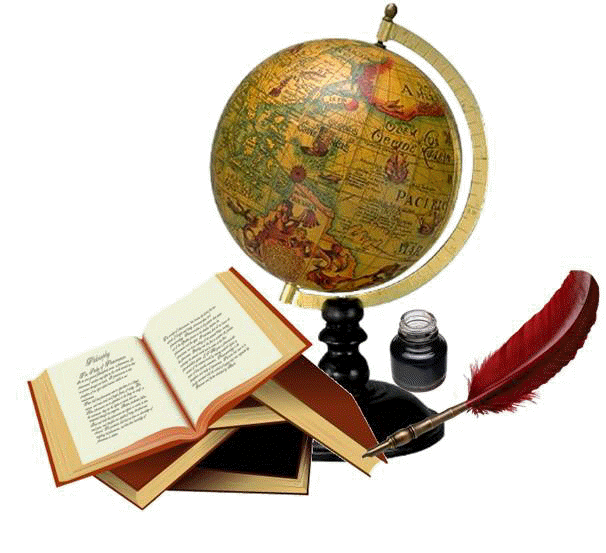 Полное наименование: Муниципальное  бюджетное общеобразовательное  учреждение «Средняя школа с.Гражданка».Деятельность школы регламентируется следующими правоустанавливающими документами: лицензия на образовательную деятельность (РО № 127от 23.04.2015 года), свидетельство о государственной аккредитации (ОП 400  от  24ноября    2011 года), Устав школы (утверждён постановлением администрации Анучинского муниципального района от 26.02.2015 года № 91).В соответствии с установленным государственным статусом МБОУ школы с.Гражданка  реализует образовательные программы начального общего, основного общего, среднего (полного) общего и дополнительного образования детей. В МБОУ школе с.Гражданка смешанный контингент учащихся, где учатся и способные, и обычные дети. В школе 163 учащихся, из них в 1-4 классах – 60 человек, в 5-9 классах – 94 человек и 10-11 классах 9 учащихся.   Средняя наполняемость классов – 14 человек.Управление школой строится на принципах единоначалия и самоуправления, осуществляется в соответствии с законодательством Российской Федерации, Уставом школы, методическими письмами и рекомендациями управления образования и молодёжной политики  Анучинского муниципального района, департамента образования и науки Приморского края, внутренними приказами, в которых определён круг регулируемых вопросов о правах и обязанностях участников образовательного процесса. Формами самоуправления являются Педагогический совет, Общее собрание трудового коллектива, родительский комитет, Совет старшеклассников. Целью Программы развития «Личность. Творчество. Культура»  МБОУ школы с.Гражданка на 2017 – 2020 годы является создание воспитательно-образовательной среды, способствующей формированию у школьников гражданской ответственности, духовности, культуры.Юридический адрес: 692300 Приморский край, с.Гражданка, ул.Юбилейная, 2.Телефоны: 94540E-mail: school12.07@mail.ruОсобенности образовательного процесса.Принципы построения учебно-воспитательного процесса и режим работы.В основе организации учебно-воспитательного процесса лежат следующие принципы:принцип преемственности в содержании и в структуре;принцип приоритетности здоровья, соблюдения санитарно-гигиенических норм;принцип активного деятельностного участия ребенка в учебном процессе;принцип дифференцированного подхода к обучению;принцип индивидуального подхода к каждому ребенку на основе анализа его развития;принцип приоритетности творческой, исследовательской деятельности в урочной и внеурочной работе:принцип интегрирования учебных предметов внутри и вне образовательных областей;принцип контроля, прежде всего, за уровнем развития учащихся;принцип взаимосвязи урочной и внеурочной деятельности.На основе данных принципов организуется учебно-воспитательный процесс                     МБОУ школы с.Гражданка.В 1-м классе:- использование "ступенчатого" режима обучения в первом полугодии (в сентябре, октябре - по 3 урока в день по 35 минут каждый, в ноябре - декабре - по 4 урока по 35 минут каждый; январь - май - по 4 урока по 45 минут каждый);- организованы в середине учебного дня динамической паузы продолжительностью не менее 40 минут;- организовано   питание и прогулки;- обучение проводится без балльного оценивания знаний обучающихся и домашних заданий;- дополнительные недельные каникулы в середине третьей четверти при традиционном режиме обучения.Учебная нагрузка в первый и последний день недели меньше, чем в середине недели. Основная учебная нагрузка в течение дня в основном приходится на второй и третий уроки.На II-ой ступени обучения учебная нагрузка по учебному плану составляет:5 класс – 32 ч.; 6 класс – 33 ч.; 7 класс – 35 ч.; 8 класс – 36 ч.; 9 класс – 36 ч.  Занятия проводятся в две смены.Наибольший объем учебной нагрузки в 5 - 9 классах приходится на середину недели (среда), когда в расписание включены наиболее трудные предметы (математика, русский язык, химия, физика, английский язык).Учебная нагрузка в последний день недели, по сравнению с понедельником,наименьшая.На III ступени обучения максимальная учебная нагрузка в 11 класс составляет    37 ч.Наибольшая учебная нагрузка приходится на середину недели (среду и четверг).В последний учебный день (пятницу) нагрузка наименьшая.Оценка знаний и умений обучающихся 2-11 классов производится по пятибалльной системе. У учащихся 2-9 классов аттестация четвертная и годовая. У учащихся 10-11 классов - полугодовая и годовая.Форма оценивания знаний, умений, навыков учащихся – оценочно-отметочная. Родителям (законным представителям) обеспечивается возможность ознакомления с результатами успеваемости учащегося -электронный  дневник, электронный журнал.Учащиеся, освоившие программу учебного года, переводятся в следующий класс. Перевод учащегося в следующий класс осуществляется по решению педагогического совета ОУ.Обучающиеся на ступени начального общего и основного общего образования, не освоившие программу учебного года, имеющие академическую задолженность по двум и более предметам, по усмотрению их родителей (законных представителей) – оставляются на повторное обучение. Обучающиеся на указанных ступенях образования, имеющие по итогам учебного года академическую задолженность по одному предмету - переводятся в следующий класс условно. Ответственность за ликвидацию обучающимися академической задолженности в течение следующего учебного года возлагается на их родителей (законных представителей).Обучающиеся на дому аттестуются в условиях, исключающих влияние негативных факторов на здоровье ребенка.Расписание МБОУ школы с.Гражданка.Расписание уроков на 2018-2019 учебный год составлено согласно Постановлению «Об утверждении СанПиН 2.4.2.2821-10», утверждённые Главным государственным санитарным врачом РФ №189 от 29.12.2010 г.Расписание составлено в соответствии с Учебным планом образовательного учреждения на 2018 – 2019 учебный год, учебными программами по предметам. Также учтены  сведения о распределении учебной нагрузки преподавателей, распределение классного руководства, сведения о сменности занятий (на основании устава), сведения о количестве классов на начало учебного года. При формировании расписания уроков, учитываются данные о дневном и недельном циклах изменения работоспособности учащихся.Особенность реализации основной образовательной программы заключается в том, что школа планирует поэтапный переход на требования ФГОС основного и среднего общего образования. Переходный этап требует переосмысления целевых установок на новые образовательные результаты, изменения методологических подходов в организацииобразовательного процесса, создания новой оценочной системы,  обеспечивающей качество образования.Основная цель образовательной программы – обеспечение равных возможностей получения качественного общего образования каждым обучающимся. Целевые ориентиры на каждой ступени образования определены на основе методологии личностно- ориентированного подхода, соответствующего гуманитарной направленности отечественного образования и демократическим свободам гражданского общества. Школа реализует начальное общее, основное общее и среднее общее образование, определяя следующие целевые установки:начальное общее образование:формирование системы учебных и познавательных мотивов – умения принимать и реализовывать учебные цели, умение планировать, контролировать и оценивать учебные действия и их результат;формирование основ нравственного поведения, здорового образа жизни и личностного развития;основное общее образование:обеспечение личностного самоопределения обучающихся – гражданской позиции, мировоззрения, профессионального выбора;развитие способностей самостоятельного решения проблем в разных видах деятельности;среднее (полное) общее образование:создание условий для социального и образовательного самоопределения старшеклассника; для получения качественного современного образования,  позволяющего выпускнику занимать осмысленную, активную и деятельную жизненную позицию, поступить и успешно обучаться в выбранном вузе.В результате освоения образовательных программ выпускник школы должен обладать следующими качествами:- открытость новому знанию, социальному опыту, инновационным процессам;- активность гражданской позиции и ориентация на демократические ценности;- сформированностьобщеучебных умений, информационных и коммуникативных компетенций;                                                                                               - овладение метапредметными умениями для самореализации в условиях непрерывного образования;                                                                                                        - готовность к самоопределению и самовыражению;- ответственность за свои поступки и принятые решения.Основные принципы формирования образовательной программы :преемственность ступеней обучения, вариативность учебных курсов, системность контроля уровня освоения учебных программ, интеграция общего и дополнительного образования, индивидуализация на основе дифференциации, социально-педагогическая поддержка детей с ограниченными возможностями, психолого-педагогическое сопровождение образовательного процесса, здоровьесберегающие технологии.Основаниями для формирования документа на предстоящий учебный год стали:- анализ образовательной ситуации и результаты реализации образовательной программы за последние три года;- опыт инновационной образовательной практики педагогического коллектива;- изучение социального заказа на образовательные услуги;- приоритетные направления развития региональной системы образования;- целевые показатели развития школы, представленные в Программе развития, в Проекте перспективного развития школы на основе национальной образовательной инициативы «Наша новая школа» на 2018-2019гг.Направления деятельности МБОУ школы с.Гражданка:реализация общеобразовательных программ начального, основного общего и среднего (полного) общего образования;   предоставление возможности получения учащимися широкого спектра дополнительного образования и дополнительных образовательных услуг;повышение качества образования за счет внедрения эффективных педагогических технологий, расширения спектра образовательных услуг;обеспечение высокого уровня социальной компетентности и образованности выпускников, как результата традиционно высокого качества образования;воспитание здорового образа жизни – программа «Здоровье»;информатизация учебного процесса;укрепление материально-технической базы. Образовательная среда как условие эффективности образовательного процесса.Приоритетным в ОУ является обучение, ориентированное на личность ребенка, раскрывающее его индивидуальные способности, превращающее ученика в активного и заинтересованного участника образовательного процесса. Сделать обучение максимально эффективным и развивающим возможно только при определенных условиях. Образовательная среда   имеет  следующие составляющие:гуманитарная развивающая среда;интеллектуальная образовательная и развивающая среда;информационная обучающая среда.Несмотря на то, что каждая среда несет свою определенную нагрузку, всесоставляющие взаимосвязаны, что не исключает интеграции.Основой образовательной среды является социальный компонент: традиции ОУ;взаимоответственность;морально-эмоциональный климат;общие дела;атмосфера доброжелательности;имидж ОУ.Режим работы школы – односменный. Продолжительность уроков 45 минут (кроме первого класса, в первом классе урок длится 35 минут в 1 четверти). Организовано горячее питание для учащихся 1-11 классов.В школе имеется 4 кабинета начальных классов, кабинет русского языка илитературы, кабинет математики, кабинет истории и обществознания, кабинет химии и биологии,   кабинет физики, кабинет информатики, кабинеты технологии,   спортивный зал.Расписание уроков ежегодно утверждается Роспотребнадзором    исоответствует нормам СанПиНа. Дополнительная работа с учащимися, внеклассная по предмету и общешкольные мероприятия проходят,в основном, во второй половине дня. Внеурочное время обучающихся – это посещение кружков по интересам, спортивных секций.  ПЕДАГОГИЧЕСКИЙ КОЛЛЕКТИВ ОУ.По уровню образования:По стажу работы:По квалификационным категориям:Курсовая подготовка:Повысился профессиональный  уровень учительского коллектива. В прошедшем учебном году  учителя  повышали свою квалификацию. обучение в  магистратуре – 1 человек.Организация инклюзивного образования в образовательных учреждениях – ноябрь 2019 г.Проектирование и методики реализации образовательного процесса по предмету «Физическая культура» в основной и средней школе в условиях реализации ФГОС – Январь 2019г.Современная методика преподавания математика в основной и средней школе  и актуальные педагогические технологии в условиях реализации ФГОС – апрель 2019г.Современные методики и особенности преподавания предмета «Физическая культура» в соответствии с требованиями федерального государственного образовательного стандарта – январь 2019г.Особенности преподавании предмета «ОРКСЭ» в условиях реализации ФГОС общего образования – январь2019г.Образовательная программа «Учитель начальных классов» - май 2019 г.Астрономия вернулась в школу. С чего начать? – октябрь 2019г.Методика преподавания курса ОРКСЭ в соответствии с ФГОС – февраль 2019 г.Высокий профессиональный уровень педагогов отмечен наградами:Грамоты управления образования Анучинского района, Грамоты главы Анучинского района, Грамоты  Департамента образования и науки Приморского края,Законодательного собрания Приморского края, администрации Анучинского района.                                                                                                                                        Возрастной ценз педагогического коллектива представляет следующую динамику:                                                                                       до   25 лет – 1 человека– 6,67 %25– 35 лет – 0 человека – 0 %35 – 45 лет – 3 человек– 20,00 %45 – 55 лет –  6 человек–  40,00%старше 55 лет –  5 человек а –  33,33%Состав педагогических кадров остаётся стабильным. Подбор и расстановка кадров производится администрацией с учётом дифференцированного подхода к учителю, его индивидуальным возможностям, запросам и интересам, специфики работы школы.Обеспеченность кадрами – 100%.Важнейшим средством повышения профессионального мастерства учителей связывающим в единое целое всю систему работы школы, является методическая работа. Роль методической работы школы значительно возрастает в современных условиях в связи с необходимостью рационально, оперативно и творчески использовать новые методики, приемы и формы обучения и воспитания.В школе действуют следующие МО учителей:1. Учителей филологии, истории и обществознания;2. Учителей математики, информатики, физики;3. Учителей начальных классов;4. Учителей циклового методического объединения (естественные науки, технология, искусство, физическая культура, ОБЖ);5. Классных руководителей.В планировании методической работы МО школы старались отобрать тот комплекс мероприятий, который бы позволил, исходя из особенностей школы, наиболее эффективно решить проблемы и задачи, стоящие перед нами. Это и тематические педагогические советы, работа учителей над темами самообразования; взаимопосещение и анализ уроков.Важным направлением в работе МО учителей математики, информатики, физики, филологии, истории, обществознания, естественно-научного цикла уделяется отработке технологий подготовки к ГИА. Это изучение нормативных документов, опыта прошлых лет, решение трудных заданий, отработке системы подготовки учащихся при решении КИМов.В течение учебного года проводятся контрольные работы по предметам. Учителя-предметники делают анализ этих контрольных работ в разрезе каждого класса, ученика, задания. Намечают планы по ликвидации пробелов в знаниях учащихся от одной контрольной работы к другой.На заседаниях МО рассматриваются результаты. Все это помогает учителям в дальнейшей подготовке учащихся к сдаче ГИА. Анализ результатов контрольных работ показывает, что благодаря кропотливому труду этих учителей обученность учащихся возрастает.В своей деятельности МО прежде всего ориентировались на организацию методической помощи учителю. Поставленные задачи перед учителем решались через совершенствование методики проведения урока, индивидуальной и групповой работы со слабыми и мотивированными учащимися коррекции знаний на основе диагностики. В течение учебного года проводилась работа, направленная на внедрение в практику преподавания современных технологий и методик.Наряду с имеющимися положительными результатами в работе имеются и недостатки:- недостаточно ведется работа по обобщению передового опыта;- недостаточно применяются элементы современных технологий;- плохо организовано взаимопосещение уроков членами МО;-  отсутствие активности в  проведении предметных недель со стороны учителей и в особенности со стороны руководителей ШМО.Задачи на новый ученый год:- усиление мотивации учителей на основе инновационных педагогических технологий обучения и воспитания;- разработка системы работы в школе по выявлению, обобщению, распространению положительного опыта творчески работающих учителей;- активизировать работу МО по подготовке и проведению предметных недель, с использованием разнообразных форм проведения таких недель с целью заинтересованности учащихся.В планы работы МО включить следующие направления:- конкретные мероприятия, способствующие решению задач по повышению эффективности и качества образования, совершенствованию методики организации учебного процесса;- подходы к использованию новых педагогических технологий;- вопросы изучения и распространения передового педагогического опыта;- подготовка и проведение предметных недель;- повышение квалификации педагогов школы.УЧЕБНЫЙ ПЛАН.Образовательный процесс в школе осуществляется на основе базового образования, определяемого Министерством образования Российской Федерации и Департаментом образования и науки Приморского края.  Учебный план МБОУ школы с. Гражданка включает предметы федерального компонента и компонента образовательного учреждения. Компоненты представлены в следующем соотношении:- федеральный компонент – 80% от общего нормативного времени, отводимого на освоение основных образовательных программ общего образования;- компонент образовательного учреждения – 20%.Приоритетным направлением школы является создание условий для повышения качества общего образования. Необходимым условием достижения нового современного качества общего образования являются:создание условий для сохранения и укрепления здоровья обучающихся;реализация компетентностного подхода в образовательном процессе;оптимизация урока за счет использования новых педагогических технологий(ИКТ, проблемного обучения, метода проектов и др.) в образовательном процессе;повышение эффективности проведения всех видов учебных занятий, качества обучения школьников;организация работы с одаренными детьми;организация работы с неуспевающими учениками;формирование исследовательских умений и навыков, обучающихся на уроках иво внеурочной деятельности, предоставление им оптимальных возможностей для реализации индивидуальных творческих запросов.реализация системы профессионального самоопределения старшеклассников.Основная цель общего среднего образования – подготовка разносторонне развитой личности гражданина, ориентированной в традициях отечественной и мировой культуры, в современной системе ценностей и потребностях современной жизни, способной к активной социальной адаптации в обществе и самостоятельному жизненному выбору, к началу трудовой деятельности и продолжению профессионального образования, к самообразованию и самосовершенствованию. Приоритетами при формировании учебного плана являются:- защита обучающих от перегрузок и сохранение их психического и физического здоровья;- интересы обучающихся, включение регионального минимума содержания образования;-преемственность образовательных программ на ступенях общего образования.Учебный план полностью реализует федеральный компонент государственного образовательного стандарта и гарантирует овладение выпускниками необходимым минимумом, обеспечивающим возможность учащимся продолжения образования.Обязательная нагрузка учащихся соответствует санитарным нормам (СанПиН 2.4.2.2821-10 «Санитарно-эпидемиологические требования к условиям и организации обучения в общеобразовательных учреждениях».Структура учебного плана, набор предметов удовлетворяют выполнениюобразовательных задач, обеспечивает охрану здоровья детей.Для реализации учебного плана в 2018 – 2019учебном году школа имеет необходимое кадровое, методическое и материально-техническое обеспечение.На I ступени образования обучается 7 классов. Все учащиеся начальной школы обучаются по ФГОС. Образовательный процесс основывается на системе обучения «Школа России».Учебный план состоит из двух частей — обязательной части и части, формируемой участниками образовательного процесса, включающей внеурочную деятельность, осуществляемую во второй половине дня. Количество часов, отведенных на освоение обучающимися учебного плана общеобразовательного учреждения, состоящего из обязательной части и части, формируемой участниками образовательного процесса, в совокупности не превышает величину допустимой недельной образовательной нагрузки.Учебный план Основной образовательной программы начального общего образования ФГОС представлен следующими учебными предметами: «Русский язык», «Литературное чтение», «Математика», «Окружающий мир», «Музыка», «Технология», «Физическая культура», «Изобразительное искусство», «Иностранный (английский) язык», курсом «ОРКСЭ».В соответствии с требованиями СанПиН введен третий час уроков физической культуры в 1 – 4 классах.                                                                       МБОУ школа с.Гражданка реализует основную образовательную программу в 1-4 классах с помощью УМК «Школа России». Комплект состоит из букваря, прописей, учебников, рабочих тетрадей, пособий для учащихся  по предметам  русский язык, литературное чтение, математика, окружающий мир, музыка, технология и изобразительное искусство, английский язык.   Учебники УМК «Школа России»  учитывают современные требования к обеспечению психического и физического здоровья детей, дают инструмент для реализации дифференцированного подхода.Основные направления программы внеурочной деятельности.Все программы внеурочной деятельности направлены на следующие результаты:- приобретение школьником социальных знаний (об общественных нормах, об устройстве общества, о социально одобряемых и неодобряемых формах поведения в обществе и т.п.),- понимания социальной реальности и повседневной жизни,- формирование позитивных отношений школьника к базовым ценностям общества (равноправное взаимодействие школьника с другими школьниками на уровне класса, школы, то есть в защищенной, дружественной ему социальной среде),- получение школьником опыта самостоятельного социального действия (взаимодействие школьника с социальными субъектами за пределами школы, в открытой общественной среде).Для занятий внеурочной деятельности активно используются помимо учебного кабинета, игровая комната, гимнастический зал, компьютерный класс.В соответствии с действующим в МБОУ школа с. Гражданка «Положением о системе оценок, форме, порядке, периодичности промежуточной аттестации на ступени начального общего образования» промежуточная аттестация подразделяется на текущую, включающую в себя четвертное и годовое оценивание результатов работы обучающихся (проводится учителем во 2-4 классах), итоговый контроль (переводная аттестация) по результатам итоговых контрольных работ (математика, русский язык) и комплексной итоговой работы (межпредметной) за ступень начального общего образования.Промежуточная аттестация  может быть проведена  в формах: контрольная работа, тест, защита проекта, зачет, реферат, экзамен, комплексная диагностическая работа и т.д. Основное общее образование.Основное общее образование обеспечивает личностное самоопределение учащихся, формирование нравственных качеств личности, мировоззренческой позиции, гражданской зрелости; готовность к профессиональному выбору, к самостоятельному решению проблем в различных видах и сферах деятельности, к развитию творческих способностей.Содержание образования на второй ступени является относительно завершённым и базовым для продолжения обучения в средней  общеобразовательной школе или в учреждении профессионального образования, создаёт условия для получения обязательного среднего  образования, подготовки учеников к выбору профиля дальнейшего образования, их социального самоопределения и самообразования.Особое место на ступени основного общего образования принадлежит 5 – 7 классам.Содержание обучения в 5 – 7 классах реализует принцип преемственности с начальной школой, обеспечивает адаптацию учащихся к новым для них условиям и организационным формам обучения, характерным для основной школы. Содержание образования основной школы направлено на формирование у обучающихся умения организовывать свою деятельность: определять цели и задачи, выбирать средства реализации целей и применять их на практике, взаимодействовать с другими людьми в достижении общих целей, оценивать достигнутые результаты.Учебный план МБОУ школы с.Гражданка является частью основной образовательной программы общего образования, а также в соответствии со ст. 30 ФЗ от 29.12.2012 г № 2732 - ФЗ «Об образовании в Российской Федерации» локальным актом, регламентирующим организацию и содержание образовательного процесса, в котором:определен состав и последовательность изучения образовательных областей и учебных предметов;определена обязательная и максимальная нагрузка учащихся 1- 11-х классов;определены линии преемственности в содержании образования между ступенями образования;обеспечены все образовательные области и учебные предметы инвариантной части базисного учебного плана на 2018-2019 учебный год.Учебный план школы направлен на достижение следующих целей:формирование общей культуры личности обучающихся на основе требований стандартов второго поколения, минимума содержания образовательных программ, их адаптации к жизни в обществе, создание основы для осознанного выбора и последующего освоения профессиональных образовательных  прогpaмм;создание благоприятных условий для интеллектуально-нравственного развития учащихся школы путем удовлетворения потребностей обучающихся в самообразовании и получении дополнительного образования на основе концепции личностью ориентированного обучения, инновационного построения образовательного прогресса;обеспечение широкой образовательной подготовки учащихся, подготовки их к получению высшего образования, к творческому труду в различных сферах научной и практической деятельности, выявление способных и одаренных детей, создание условий для развития индивидуальных способностей каждого  ребе н ка;построение основного и дополнительного образования на основе принципов здоровьесбережения, формирования представлений о здоровом образе жизни как о принципиальном элементе интеллектуально-нравственной культуры учащихся школы.Учебный план МБОУ школы с.Гражданка Анучинского района Приморского края призван обеспечить реализацию целей и задач образования, которые определены действующим Законом РФ «Об образовании в РФ», способствующий формированию и сохранению единого образовательного пространства и направленный на реализацию государственного образовательного стандарта общего образования.Учебный план разработан на основе следующих нормативно-правовыхдокументов:Федеральный закон от 29.12.2012 № 273-ФЭ "Об образовании в Росс и й с ко й Федерации".Приказ Министерства образования и науки Российской Федерации от№ 373 с изменениями от 26.11.2010 № 1241, от 22.09.201 1 № 2357, от 18.12.2012 № 1060, 29.12.2014 № 1643) «Об утверждении п введении в действие федерального государственного образовательного стандарта начального общего образования».Приказ Министерства образования и науки Российской Федерации отг № 1897 «Об утверждении федерального государственного образовательного стандарта основного общего образования»* Приказ Министерства образования Российской Федерации от 09.03.2004 № 1312 (в редакции приказов Минобрнауки РФ от 20.08.2008 № 241, от 30.08.2010	от 03.06.2011 № 1994, от 01.02.2012 г. № 74) «Обутверждении федерального базисного учебного плана и примерных учебных планов для образовательных учреждений Российской Федерации, реализующих программы общего образования».Письмо Департамента общего образования Министерства образования и науки Российской Федерации от 12.05.2011г. № 03-296 «Об организации внеурочной деятельности при введении Федерального государственного образовательного стандарта общего образования».* Санитарно-эпидемиологических правил и нормативов СанПиН 2.4.2.2821-10 "Санитарно-эпидемиологические требования к условиям и организации обучения в общеобразовательных учреждениях" (Постановление Главного государственного санитарного врача Российской Федерации от 29 декабря 2010 г. N 189 г); а также следующих нормативных документов Министерства образования и науки:О недопустимости перегрузок обучающихся в начальной школе (Письмо МО РФ № 220/11-13 от 20.02.1999);* Контроль и оценка результатов обучения в начальной школе (Письмо МО РФ № 1561/14-15 от 19.11.1998);* Система оценивания учебных достижений школьников в условиях безотметочного обучения (Письмо МО РФ № 13-51-120/13 от 03.06.2003);* Рекомендации по использованию компьютеров в начальной школе. (Письмо МО РФ и НИИ гигиены и охраны здоровья детей и подростков РАМ № 199/13 от 28.03.2002);*О введении иностранного языка во 2-х классах начальной школы (Приложение к письму МО РФ № 957/13-13 от 1 7.2.2001)Учебный план реализует основную образовательную программу начального общего образования, основного общего образования, среднего  общего образования, фиксирует максимальный объем учебной нагрузки обучающихся, состав учебных предметов, распределяет учебное время, отводимое на освоение содержания образования по учебным предметам.Максимальный объем учебной нагрузки учащихся соответствует образовательным и санитарно-эпидемиологическим требованиям к условиям и организации обучения при 5-ти дневной учебной недели для всех обучающихся 1- 1 1 классов.Учебный план состоит из инвариантной и вариативной частей: инвариантная часть обеспечивает реализацию федеральных государственных образовательных стандартов, вариативная часть обеспечивает реализацию регионального компонента и компонента, формируемого участниками образовательных отношений.Школа работает в 1 сменуПродолжительность каникул в течение учебного года составляет не менее 30 календарных дней. Для обучающихся 1-ых классов в течение года устанавливаются дополнительные  недельные каникулы.Начальное общее образованиеОбучение в начальной школе во всех классах осуществляется по программе 1 - 4. Учебный (образовательный) план составлен на основе Федерального государственного образовательного стандарта начального общего образования и с учетом особенности и специфики деятельностного подхода.Обучение в	1 -м классе осуществляется с соблюдением следующихДополнительных требований  и:предусмотрено использование "ступенчатого" режима обучения в первом полугодии:(сентябрь, октябрь - 3 урока в день по 35 минут каждый, ноябрь-декабрь - 4 урока по 35 минут каждый, после обеда и динамической паузы педагогами образовательного учреждения проводится внеурочная деятельность; январь - май - 4 урока по 45 минут каждый);обучение проводится без балльного оценивания знаний обучающихся и домашних задан й.Продолжительность учебного года в 1 классе — 33 учебные недели (дополнительные каникулы в феврале).Продолжительность учебного года во 2-4 классах — 35 учебные недели, продолжительность урока во 2-4 классах — 45 минут.Максимальная недельная аудиторная учебная нагрузка 21 час в 1-х классе, 23 часа - во 2 -х классе, 23 часа - в 3 классе, 23 - в 4 классе, что не противоречит Постановлению Главного государственного сани тарного воача РФ от 29.12.2010 г №189 об утвержденииСанПин 2.4.2.2821-10 «Санитарно - эпидемиологические требования к условиям и организации обучения в общеобразовательных учреждениях».Учебный план определяет:перечень образовательных областей: филология, математика, обществознание и естествознание, основы духовно-нравственной культуры народов России, искусство, технология, физическая культура;перечень учебных предметов;максимальный объем аудиторной нагрузки обучающихся;Инвариантная чисть учебного плана определяет состав обязательных учебных предметов для реализации Образовательной программы и учебное время, отводимое на их изучение по классам (годам) обучения. Каждый учебный предмет решает собственные задачи реализации содержания образования в соответствии с требованиями Стандарта.Основные задачи реализации содержании учебных предметов:Филология (русский язык, литературное чтение, иностранный язык) -формирование первоначальных представлений о единстве и многообразии языкового и культурного пространства России, о языке как основе национального самосознания. Развитие диалогической и монологической устной и письменной речи, коммуникативных умений, нравственных и эстетических чувств, способностей к творческой деятельности. Учебный предмет «Иностранный язык» изучается со 2 классаМатематика - развитие математической речи, логического и алгоритмического мышления, воображения, обеспечение первоначальных представлений о компьютерной грамотности .Окружающий мир - формирование уважительного отношения к семье, населенному пункту, региону, России, истории, культуре, природе нашей страны, ее современной жизни. Осознание ценности, целостности и многообразия окружающего мира, своего места в нем. Формирование модели безопасного поведения в условиях повседневной жизни и в различных опасных и чрезвычайных ситуациях. Формирование психологической культуры и компетенции для обеспечения эффективного и безопасного взаимодействия в социуме.Музыка, изобразительное искусство - развитие способностей к художественно-образному,	эмоционально-ценностному	восприятиюпроизведений изобразительного и музыкального искусства, выражению в творческих работах своего отношения к окружающему миру.Технология - формирование опыта как основы обучения и познания, осуществление поисково-аналитической деятельности для практического решения прикладных задач с использованием знаний, полученных при изучении других учебных предметов, формирование первоначального опыта практической преобразовательной деятельности.Физическая культура - укрепление здоровья, содействие гармоничному физическому, нравственному и социальному развитию, успешному обучению, формирование первоначальных умений саморегуляции средствами физической культуры. Формирование установки на сохранение и укрепление здоровья, навыков здорового и безопасного образа жизни.В четвертом классе реализуется предмет «Основы религиозных культур и светской этики» (ОРКСЭ) посредством выбора родителями (законными представителями) одного из шести модулей. Выбор модуля, изучаемого в рамках учебного предмета ОРКСЭ, осуществляется родителями (законными представителями) учащихся, на основании письменного заявления родителей. (Протокол родительского собрания от 15.04.17 г.) Этот предмет способствует воспитанию способности к духовному развитию, нравственному самосовершенствованию. Формированию первоначальных представлений о светской этике, об отечественных традиционных религиях, их роли в культуре, истории и современности России. Основное общее образование.Учебный план на 2018-2019 учебный год для 5,6,7 классов составлен на основе приказа Министерства образования и науки Российской Федерации от 17.12.2010 № 189 7 «Об утверждении федерального государственного образовательного стандарта основного общего образования» и методических рекомендаций ДОН по формированию учебного плана в условиях введения ФГОС ООО от 30.01.15 № 23-01-13/839 с учетом Примерной основной образовательной программы образовательной организации.Максимальный объем учебной нагрузки учащихся соответствует образовательным и санитарно-эпидемиологическим требованиям к условиям и организации обучения при 5-ти дневной учебной неделе для всех обучающихся 5-11 классов.Продолжительность уроков - 45 минут.Учебный план для 5-6 класса состоит из инвариантной (обязательной части) и части, формируемой участниками образовательных отношений;7 - 9 классов состоит из инвариантной (часы федерального компонента) и вариативной части (часы компонента образовательного учреждения).Количество часов, отведенных на освоение обучающимися УП образовательного учреждения, состоящего из обязательной части и части, формируемой участниками образовательных  отношений, не превышает величину недельной нагрузки.Инвариантная часть:В рамках федерального компонента изучаются следующие учебные области в 5-7 классе:«Филология» - русский язык, литература, английский язык;«Математики и информатика» - математика;«Общественно-научные предметы» - история, обществознание, география;«Естественнонаучные предметы» - биология;«Искусство» - музыка,ИЗО;«Технология» - технология;«Физическая культура и основы безопасности жизнедеятельности» - физическая культураВ рамках федерального компонента изучаются следующие учебные предметы в 7-9 классах:«Русский язык», «Литература», «Иностранный язык», «Математика», «Информатика и ИКТ», «История», «Обществознание (включая экономику и право)», «География», «Физика», «Химия», «Биология», «Искусство (музыка и ИЗО)», «Технология», «Основы безопасности жизнедеятельности», « Физическая культура».Предмет «Искусство» в 7 - 9 классах представлен двумя модулями«Музыка» и «ИЗО».jПредмет «Математика» в 7-9 классах представлен двумя модулями: «Алгебра» и «Геометрия».Часть, формируемая участниками образовательных отношений используются:5-6 класс – 1 час на информатику и ИКТ (Протокол родительского собрания от 25.05.17) Вариативная часть:Часы компонента образовательного учреждения вариативной части УП используются: 7 класс1 час на основы безопасности жизнедеятельности8 класс1 час на русский язык1 час на литературу9 класс2 часа на русский язык1 час на обществознаниеСреднее общее образование.Учебный план для 10 - 11 классов состоит из инвариантной и вариативнойчасти.Инвариантная часть,:В рамках федерального компонента изучаются следующие учебные предметы: «Русский язык», «Литература», «Иностранный язык», «Математика», «Информатика и ИКТ», «История», «Обществознание»,  «География», «Физика», «Химия», «Биология», «Искусство (МХК)», «Технология», «Основы безопасности жизнедеятельности», «Физическая культура».Предмет «Искусство» в 10 - 11 классах представлен модулем «Мировая художественная культура».Предмет «Математика» в 10-11 классах представлен двумя модулями: «Алгебра» и «Геометрия».Вариативная часть:Задача качественного освоения государственного стандарта решается через увеличение часов по базовым предметам с учетом потребностей, склонностей, способностей и познавательных интересов учащихся. Дополнительные часы развивают содержание базовых учебных предметов, позволяют учащимся более качественную подготовку к итоговой аттестации.Увеличивается количество часов на содержание по следующим предметам:2           часа –русский язык, 1             час-      математикаРЕЗУЛЬТАТЫ ОБРАЗОВАТЕЛЬНОЙ ДЕЯТЕЛЬНОСТИМБОУ школа с.Гражданка2018/2019 учебный годРЕЗУЛЬТАТЫ ОСВОЕНИЯВЫПУСКНИКАМИ НАЧАЛЬНОЙ ШКОЛЫ ООП НОО Получили аттестаты об окончании основного общего образования (в сравнении за пять лет)Получили аттестаты об окончании среднего общего образования (в сравнении за пять лет)РЕЗУЛЬТАТЫ   ОГЭ ОСНОВНОГО  ОБЩЕГО ОБРАЗОВАНИЯ МБОУ ШКОЛЫ С. ГражданкаРезультаты ЕГЭ выпускников 11-х классов МБОУ школы с. Гражданка в сравнении за четыре годаПредмет: математикаПредмет: русский языкВыпускники МБОУ школы с. Гражданка, получившие аттестат об основном общем образовании с отличиемВыпускники МБОУ школы с. Гражданка, награждённые серебряной и золотой медалями «За особые успехи в учении»Учебные результатыМинувший учебный год коллектив школы завершил со следующими показателями своей учебной деятельности.Итоги учебной деятельности в 2017/20178учебном годуСохранение контингентаСравнительный анализ контингента обучающихся на начало текущего учебного года по показывает  увеличение обучающихся на 7 человека.Результаты мониторинга  качества  знаний   обучающихсяза  год 2018/2019 учебного годаВыполнение образовательных программВыполнение образовательных программ  в соответствии с учебным планом и графиком общеобразовательной деятельности по итогам 2017-2018учебного года (5-11 классы)Мониторинг выполнения образовательных программ за 2017/2018 учебный годОбразовательные программы по всем предметам выполнены 100%Образование детей с ограниченными возможностями здоровья	В школе организовано, в соответствии с законом, обучение детей с ограниченными возможностями здоровья.Количество детей-инвалидов в организации, осуществляющей образовательную деятельность в 2017-2018 учебном году возрасло  и составило 4 человека.На основании статьи 18 Федерального закона от 24.11.1995 № 181-ФЗ «О социальной защите инвалидов в Российской Федерации» детям-инвалидам,  по состоянию здоровья временно или постоянно не имеющим возможность посещать организации, осуществляющей образовательную деятельность, созданы необходимые условия для получения начального общего, основного общего, среднего общего образования на дому. В организации, осуществляющей образовательную деятельность существуют две формы обучения детей с ограниченными возможностями здоровья: в школе по программе общеобразовательной школы и индивидуально на дому по программе общеобразовательной школы.  В 2017/2018 учебном году количество детей с ограниченными возможностями здоровья, находящимися на домашнем обучении, составляло  4 человека.Сведения о школьниках, обучающихся по индивидуальным образовательным программам в течение всего учебного года (на основании медицинского заключения)Занятия проводились согласно утверждённому расписанию и в соответствие с тематическим планированием, своевременно оформлялась школьная документация. Программный материал по всем предметам освоен в полном объёме. Учителя с пониманием относились к состоянию здоровья обучающихся. 	Анализируя работу школы за год можно выделить определенные проблемы:1.  снижается качество знания по предметам;  2.  не все учителя добросовестно относятся к своим профессиональным обязанностям (не всегда выставляют пропуски обучающихся).В ходе анализа существующих проблем намечены и пути положительного решения, определены задачи педагогического коллектива на новый учебный год. Для достижения положительных результатов необходима сосредоточенная работа, ориентированная на интересы, возможности детей, родителей (законных представителей), на создание адаптивной, ориентированной системы образовательнойдеятельности.Результаты участия обучающихся в олимпиадах.        Школьный этап всероссийской олимпиады школьниковНа основании результатов участия обучающихся в школьном этапе Всероссийской олимпиады школьников составлен рейтинг учебных предметов, что отражено в таблице: Итоги проведения школьного этапа всероссийской
олимпиады школьников в МБОУ школе с.Гражданка по общеобразовательным
предметам в Приморском крае 2018-2019 учебном годушколаРезультаты участия обучающихся в интеллектуальных мероприятиях.Обучающиеся школы под руководством педагогов, классных руководителей принимают активное участие в различных интеллектуальных мероприятиях: фестивалях, конкурсах, научно-практических конференциях. Каждый третий ребенок в школе принимает участие в мероприятиях.   Ежегодно увеличивается число победителей и призеров.Организация внеклассных мероприятий по предметам способствует формированию и развитию интереса к предмету, повышает мотивацию к обучению. Учителя  русского языка и литературы приняли участие в организации и проведении предметной декады. В рамках декады были проведены конкурс инсценированной басни И.Крылова, конкурс стенгазет, посвященных словам русского языка, конкурс чтецов, «Брейн-ринг», конкурс сочинений.  В мероприятиях декады были задействованы учащиеся  основной и средней школы. Все учителя МО готовили учащихся к школьному туру конкурса чтецов «Эхо прошедшей войны».  Учащиеся учителей  Фадеевой А.В. Мищенко И.Б.. стали победителями и призерами школьного тура.Учитель истории и обществознания в честь победы ВОВ провели  историческую викторина «И помнит мир спасенный…» (5-11 классы), вопросы для викторины разрабатывались учителями школы  с  учетом возраста  школьников, предлагались вопросы о городах- героях, карты боевых сражений, определение дат и мест значимых сражений, пионерах-героях и т.д. В рамках предметной недели были проведены викторины:«Культура 17-18 века» 7 класс, «Исторические личности 19 века» 8 класс, «Мифология древних греков» (5-е классы), интеллектуальные игры «Древний мир», «Средние века» (5-6 классы), интеллектуальные игры: «Непобедимая армада», «Путешествие по Древнему Китаю». Разнообразные формы внеклассной работы при проведении предметной декады были представлены учителями естественнонаучного цикла: Игра для 6-кл. «Путешествие в гидросферию» -Самойленко М.Т.,  «КВН» Фадеева А.В, интеллектуальная игра – конкурс по физике Третьякова Т.В., «Путешествие по континенту Химия» Самойленко М.Т.Задачи на новый 2019/2020 учебный год1.Непрерывное совершенствование качества образовательной деятельности и её результативности, путём совершенствования урока на основе использования системно-деятельностного подхода.  Особое внимание уделить проектированию урока исходя из новых требований.2. Продолжить   работу с образовательными стандартами второго поколения в  начальной школе и начать работу в 8 классах. Совершенствование работы по преемственности между начальной и основной школой. 3.Провести мониторинг реализации федеральных государственных образовательных стандартов по контрольно-измерительным материалам, составленным в соответствии с требованиями ФГОС качества образования 1- 8 классах (май 2020 года).4. Индивидуальная работа с учениками, имеющими мотивацию к обучению.5. Формировать потребность в здоровом образе жизни у обучающихся, не допустить дальнейшего ухудшения здоровья;6. Создать условия для организации методической работы с кадрами по реализации ФГОС в основной школе. Активное участие педагогов и администрации в инновационных проектах, конкурсах. 7. Продолжить курсовую подготовку  и повышения профессиональной квалификации руководителей и педколлектива в рамках ФГОС второго поколения.8 . Продолжить изучение и освоение рынка платных образовательных услуг.Всего педагоговВысшее Среднее специальное15114До 2-х летОт 2 до 5От 5 до 10 летОт 10 до 20 летСвыше 20 лет101310Всего педагоговВысшаяI ККСоответствие занимаемой должности155010Наименование образовательнойпрограммыКоличество  часовКоличество  часовКол-во обуч - сяКол-во группРуководитель Наименование образовательнойпрограммыв неделювсегоКол-во обуч - сяКол-во группРуководитель «Занимательная математика» (авторская, естественнонаучной направленности )13481Глухова Е.В.«Волшебные пальчик» (адаптированная, художественно-эстетической направленности)13481Глухова Е.В.«Умелые руки» (адаптированная, художественно-эстетической направленности)134171Косяк З.Н.«Бисероплетение» (адаптированная, художественно-эстетической направленности)134151Гушко С.Г. «Работа с текстовым редактором»(Модифицированная, научно-технической направленности)134101Леонова И.В.«Волейбол»(модифицированная, физкультурно-спортивная направленность)268201Гончарук Е.Г.«Избранные вопросы математики» (адаптированная, естественнонаучной направленности)134141Гоман О.М.«Скрапбукинг» (Модифицированная, художественно – эстетическая направленность по декоративно-прикладному творчеству)26881Шмыгарева Н.В.«Рукоделие» (Модифицированная, художественно – эстетическая направленность по декоративно-прикладному творчеству)268101Шмыгарева Н.В.«Эврика»(адаптированная, естественнонаучной направленности)26861Третьякова Т.В.«Мастерская Самоделкина»(Модифицированная, художественно – эстетическая направленность по декоративно-прикладному творчеству)268181Пупыкина Т.В.ВСЕГО: 111654412211Вывод (Словесная оценка)1. Выпускник овладел опорной системой знаний и учебными действиями, необходимыми для продолжения образования на следующей ступени, и способен использовать их для решения простых учебно-познавательных и учебно-практических задач средствами данного предмета– 19 учащихся2. Выпускник овладел опорной системой знаний, необходимой для продолжения образования на следующей ступени общего образования, на уровне осознанного овладения учебными действиями- 19 учащихся3. Выпускник не овладел опорной системой знаний и учебными действиями, необходимыми для продолжения образования на следующей ступени общего образования. Результат менее 50%-0 учащихся2014-2015Получили/не получили2015-2016Получили/не получили2016-2017Получили/не получили2017-2018Получили/не получили2018-2019Получили/не получилиМБОУ школа с. Гражданка13/016/020/019/210/82014-2015Получили/не получили2015-2016Получили/не получили2016/2017Получили/не получили2017/2018Получили/не получили2018-2019Получили/не получилиМБОУ школа с. Гражданка4/0   3/13/02/02/1Перечень предметов, выносимыхна аттестацию, за курс основной школыАттестационные оценки, полученные выпускниками 9 классов,по предметам учебного плана 2018-2019 уч. годОбщее количество выпускников, сдававших экзамены16161218091русский язык16161218091Математика16161218091Физика16161218091Биология16161218091Обществознание16161218091Химия16161218091География16161218091Информатика и ИКТ16161218091Показатели 2012 -20132013 -20142015-20162016-20172017-20182018-2019Количество выпускников144Б                   П2                   2Б                   П2                     2Б ПСдали 1432                   12                     22 ПНе сдали0010                   10                     01 БСредний балл по школе4443,5/ 703,5                45      4                   3046% сдачи по школе1001007510010067Показатели 2012 -20132013 -20142015-20162016-20172017-20182018-2019Количество выпускников144323Сдали 144323Не сдали000000Средний балл по школе7349605562% сдачи по школе100100100100100100учебный годколичество выпускников, получивших аттестат с отличием% от общего количества выпускников2013-2014292014-2015182015-2016002016-2017002017-2018002018-201900учебный годколичество выпускников, награжденных золотой медальюколичество выпускников, награжденных серебряной медальюколичество «медалистов» /% от общего количества выпускников2013-20140002014-20150002015-20161-252016-20171-332017-20180002018-2019000Учнач.г.1561-4541кл52кл214 кл145-9929кл1610-111011кл4Уч.кон.г1631-4601кл82кл194 кл185-9949кл1810-11911кл3Выбыло101-455-939-10-112111Прибыло171-4115-959210-11111-Отчислено            (таблица)-Аттест ОУ155«4»и «5»47%302-4кл23%445-921%229кл4%2210-113%33111%33        ОУНе успев.4%2,62-4-5-949кл-10-11-11-Не ат.б/у-%-2-4-5-9-9кл-10-11-11-таблицаНе ат.п/б-%-2-4-5-9-9кл-10-11-11-Пропущ.186541-445945-9124049289610-11165611480Пр.б/у531%2,81-405-9	531934010-110110Замещ.136%100Незамещ.0%0Муниципальное бюджетное общеобразовательное учреждение "Средняя школа  с.Гражданка Анучинского района Приморского края"Всероссийские проверочные работы (4 класс)Всероссийские проверочные работы (4 класс)Всероссийские проверочные работы (4 класс)Дата: 22.04.2019-26.04.2019Дата: 22.04.2019-26.04.2019Дата: 22.04.2019-26.04.2019Дата: 22.04.2019-26.04.2019Дата: 22.04.2019-26.04.2019Дата: 22.04.2019-26.04.2019Дата: 22.04.2019-26.04.2019Дата: 22.04.2019-26.04.2019Дата: 22.04.2019-26.04.2019Дата: 22.04.2019-26.04.2019Дата: 22.04.2019-26.04.2019Дата: 22.04.2019-26.04.2019Дата: 22.04.2019-26.04.2019Дата: 22.04.2019-26.04.2019Дата: 22.04.2019-26.04.2019Дата: 22.04.2019-26.04.2019Дата: 22.04.2019-26.04.2019Дата: 22.04.2019-26.04.2019Дата: 22.04.2019-26.04.2019Дата: 22.04.2019-26.04.2019Дата: 22.04.2019-26.04.2019Дата: 22.04.2019-26.04.2019Дата: 22.04.2019-26.04.2019Дата: 22.04.2019-26.04.2019Дата: 22.04.2019-26.04.2019Дата: 22.04.2019-26.04.2019Дата: 22.04.2019-26.04.2019Дата: 22.04.2019-26.04.2019Дата: 22.04.2019-26.04.2019Дата: 22.04.2019-26.04.2019Дата: 22.04.2019-26.04.2019Дата: 22.04.2019-26.04.2019Дата: 22.04.2019-26.04.2019Предмет: МатематикаПредмет: МатематикаПредмет: МатематикаПредмет: МатематикаПредмет: МатематикаПредмет: МатематикаПредмет: МатематикаПредмет: МатематикаПредмет: МатематикаПредмет: МатематикаПредмет: МатематикаПредмет: МатематикаПредмет: МатематикаПредмет: МатематикаПредмет: МатематикаПредмет: МатематикаПредмет: МатематикаПредмет: МатематикаПредмет: МатематикаПредмет: МатематикаПредмет: МатематикаПредмет: МатематикаПредмет: МатематикаПредмет: МатематикаПредмет: МатематикаПредмет: МатематикаПредмет: МатематикаПредмет: МатематикаПредмет: МатематикаПредмет: МатематикаПредмет: МатематикаПредмет: МатематикаПредмет: МатематикаИндивидуальные результаты участниковИндивидуальные результаты участниковИндивидуальные результаты участниковИндивидуальные результаты участниковИндивидуальные результаты участниковИндивидуальные результаты участниковИндивидуальные результаты участниковИндивидуальные результаты участниковИндивидуальные результаты участниковИндивидуальные результаты участниковИндивидуальные результаты участниковИндивидуальные результаты участниковИндивидуальные результаты участниковИндивидуальные результаты участниковИндивидуальные результаты участниковИндивидуальные результаты участниковИндивидуальные результаты участниковИндивидуальные результаты участниковИндивидуальные результаты участниковИндивидуальные результаты участниковИндивидуальные результаты участниковИндивидуальные результаты участниковИндивидуальные результаты участниковИндивидуальные результаты участниковИндивидуальные результаты участниковИндивидуальные результаты участниковИндивидуальные результаты участниковИндивидуальные результаты участниковИндивидуальные результаты участниковИндивидуальные результаты участниковИндивидуальные результаты участниковИндивидуальные результаты участниковИндивидуальные результаты участниковМаксимальный первичный балл: 20Максимальный первичный балл: 20Максимальный первичный балл: 20Максимальный первичный балл: 20Максимальный первичный балл: 20Максимальный первичный балл: 20Максимальный первичный балл: 20Максимальный первичный балл: 20Максимальный первичный балл: 20Максимальный первичный балл: 20Максимальный первичный балл: 20Максимальный первичный балл: 20Максимальный первичный балл: 20Максимальный первичный балл: 20Максимальный первичный балл: 20Максимальный первичный балл: 20Максимальный первичный балл: 20Максимальный первичный балл: 20Максимальный первичный балл: 20Максимальный первичный балл: 20Максимальный первичный балл: 20Максимальный первичный балл: 20Максимальный первичный балл: 20Максимальный первичный балл: 20Максимальный первичный балл: 20Максимальный первичный балл: 20Максимальный первичный балл: 20Максимальный первичный балл: 20Максимальный первичный балл: 20Максимальный первичный балл: 20Максимальный первичный балл: 20Максимальный первичный балл: 20Максимальный первичный балл: 20NФИОКлассВар.Выполнение заданийВыполнение заданийВыполнение заданийВыполнение заданийВыполнение заданийВыполнение заданийВыполнение заданийВыполнение заданийВыполнение заданийВыполнение заданийВыполнение заданийВыполнение заданийВыполнение заданийВыполнение заданийВыполнение заданийВыполнение заданийВыполнение заданийВыполнение заданийПерв. баллПерв. баллОтм.Отм.*Отм. по журналу *Отм. по журналу *Отм. по журналу NФИОКлассВар.№Перв. баллПерв. баллОтм.Отм.*Отм. по журналу *Отм. по журналу *Отм. по журналу NФИОКлассВар.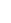 12345(1)5(2)6(1)6(2)7889(1)9(1)9(2)101112Перв. баллПерв. баллОтм.Отм.*Отм. по журналу *Отм. по журналу *Отм. по журналу NФИОКлассВар.М
а
к
с11211111122111222Перв. баллПерв. баллОтм.Отм.*Отм. по журналу *Отм. по журналу *Отм. по журналу 4  4  4  4  4  4  4  4  4  4  4  4  4  4  4  4  4  4  4  4  4  4  4  4  4  4  4  4  4  4  14001     4  21  1  0  1  0  1  1  1  0  2  2  1  1  1  2  1  1  14144433324002     4  21  1  2  0  0  1  0  0  1  0  0  1  1  1  0  1  0  993333334003     4  11  1  2  1  0  1  1  0  1  2  2  1  1  1  0  2  2  16165555544004     4  11  1  2  1  0  1  1  1  1  2  2  1  1  0  0  2  0  14144444454005     4  21  1  2  1  1  0  1  1  1  0  0  1  1  0  2  2  0  14144444464007     4  21  1  2  0  1  0  0  1  0  2  2  1  1  1  2  2  1  15155555574008     4  11  1  2  0  0  1  1  1  1  2  2  1  1  0  0  2  2  15155544484009     4  21  1  2  0  0  0  0  0  0  0  0  1  1  1  0  2  0  883333394011     4  21  1  2  0  1  0  1  1  0  0  0  1  1  1  2  2  N  131344444104012     4  11  1  2  1  0  0  1  1  0  1  1  1  1  0  0  2  0  111144333114013     4  21  0  N  N  N  N  0  1  N  N  N  1  1  1  N  2  N  6633333124014     4  11  1  2  1  0  1  1  1  1  1  1  1  1  0  2  2  2  171755555134015     4  11  1  0  N  0  0  1  1  0  0  0  1  1  0  0  2  0  7733333144016     4  11  1  2  1  0  1  1  0  1  2  2  1  1  0  0  0  0  111144333154017     4  21  0  2  0  0  1  1  1  1  1  1  1  1  1  1  0  1  121244444164018     4  11  1  2  1  0  1  1  1  1  2  2  1  1  1  0  0  1  141444444Дата: 22.04.2019-26.04.2019Дата: 22.04.2019-26.04.2019Дата: 22.04.2019-26.04.2019Дата: 22.04.2019-26.04.2019Дата: 22.04.2019-26.04.2019Дата: 22.04.2019-26.04.2019Дата: 22.04.2019-26.04.2019Дата: 22.04.2019-26.04.2019Дата: 22.04.2019-26.04.2019Дата: 22.04.2019-26.04.2019Дата: 22.04.2019-26.04.2019Дата: 22.04.2019-26.04.2019Дата: 22.04.2019-26.04.2019Дата: 22.04.2019-26.04.2019Дата: 22.04.2019-26.04.2019Дата: 22.04.2019-26.04.2019Дата: 22.04.2019-26.04.2019Дата: 22.04.2019-26.04.2019Дата: 22.04.2019-26.04.2019Дата: 22.04.2019-26.04.2019Дата: 22.04.2019-26.04.2019Дата: 22.04.2019-26.04.2019Дата: 22.04.2019-26.04.2019Дата: 22.04.2019-26.04.2019Дата: 22.04.2019-26.04.2019Дата: 22.04.2019-26.04.2019Дата: 22.04.2019-26.04.2019Дата: 22.04.2019-26.04.2019Дата: 22.04.2019-26.04.2019Дата: 22.04.2019-26.04.2019Дата: 22.04.2019-26.04.2019Дата: 22.04.2019-26.04.2019Дата: 22.04.2019-26.04.2019Предмет: Окружающий мирПредмет: Окружающий мирПредмет: Окружающий мирПредмет: Окружающий мирПредмет: Окружающий мирПредмет: Окружающий мирПредмет: Окружающий мирПредмет: Окружающий мирПредмет: Окружающий мирПредмет: Окружающий мирПредмет: Окружающий мирПредмет: Окружающий мирПредмет: Окружающий мирПредмет: Окружающий мирПредмет: Окружающий мирПредмет: Окружающий мирПредмет: Окружающий мирПредмет: Окружающий мирПредмет: Окружающий мирПредмет: Окружающий мирПредмет: Окружающий мирПредмет: Окружающий мирПредмет: Окружающий мирПредмет: Окружающий мирПредмет: Окружающий мирПредмет: Окружающий мирПредмет: Окружающий мирПредмет: Окружающий мирПредмет: Окружающий мирПредмет: Окружающий мирПредмет: Окружающий мирПредмет: Окружающий мирПредмет: Окружающий мирМаксимальный первичный балл: 32Максимальный первичный балл: 32Максимальный первичный балл: 32Максимальный первичный балл: 32Максимальный первичный балл: 32Максимальный первичный балл: 32Максимальный первичный балл: 32Максимальный первичный балл: 32Максимальный первичный балл: 32Максимальный первичный балл: 32Максимальный первичный балл: 32Максимальный первичный балл: 32Максимальный первичный балл: 32Максимальный первичный балл: 32Максимальный первичный балл: 32Максимальный первичный балл: 32Максимальный первичный балл: 32Максимальный первичный балл: 32Максимальный первичный балл: 32Максимальный первичный балл: 32Максимальный первичный балл: 32Максимальный первичный балл: 32Максимальный первичный балл: 32Максимальный первичный балл: 32Максимальный первичный балл: 32Максимальный первичный балл: 32Максимальный первичный балл: 32Максимальный первичный балл: 32Максимальный первичный балл: 32Максимальный первичный балл: 32Максимальный первичный балл: 32Максимальный первичный балл: 32Максимальный первичный балл: 32NФИОКлассВар.Выполнение заданийВыполнение заданийВыполнение заданийВыполнение заданийВыполнение заданийВыполнение заданийВыполнение заданийВыполнение заданийВыполнение заданийВыполнение заданийВыполнение заданийВыполнение заданийВыполнение заданийВыполнение заданийВыполнение заданийВыполнение заданийВыполнение заданийВыполнение заданийВыполнение заданийВыполнение заданийВыполнение заданийВыполнение заданийВыполнение заданийПерв. баллОтм.Отм.*Отм. по журналу NФИОКлассВар.№Перв. баллОтм.Отм.*Отм. по журналу NФИОКлассВар.123(1)3(2)3(3)456(1)6(2)6(3)6(3)7(1)7(1)7(2)89(1)9(2)9(3)10(1)10(1)10(2)10(2)Перв. баллОтм.Отм.*Отм. по журналу NФИОКлассВар.М
а
к
с2221321112211231112244Перв. баллОтм.Отм.*Отм. по журналу 4  4  4  4  4  4  4  4  4  4  4  4  4  4  4  4  4  4  4  4  4  4  4  4  4  4  4  4  4  4  14001     4  22  1  1  1  3  2  0  1  1  0  0  1  1  2  2  1  1  1  2  2  3  3  2544424002     4  22  1  2  1  3  1  0  1  0  0  0  1  1  1  0  1  1  0  2  2  2  2  1944434003     4  12  2  2  1  3  1  1  1  1  2  2  1  1  2  3  0  0  1  2  2  2  2  2755544004     4  12  2  1  1  3  1  1  1  1  1  1  0  0  2  3  1  1  1  2  2  1  1  2544454005     4  22  1  2  1  3  1  1  1  1  0  0  1  1  2  2  1  0  1  2  2  4  4  2644464006     4  12  2  1  1  3  1  1  1  1  N  N  1  1  2  3  1  1  N  2  2  1  1  2444474007     4  22  1  2  1  3  2  1  1  0  0  0  1  1  2  2  1  1  0  2  2  1  1  2344384008     4  12  2  2  1  1  0  1  1  0  0  0  0  0  1  2  1  1  N  2  2  1  1  1844394009     4  22  0  0  0  0  2  1  0  0  N  N  0  0  0  1  1  1  0  0  0  1  1  9333104010     4  12  N  N  0  3  1  1  1  1  N  N  0  0  2  2  1  1  N  2  2  0  0  17333114011     4  22  2  1  1  3  1  1  1  0  N  N  1  1  2  3  1  0  N  2  2  4  4  25444124012     4  22  1  0  1  3  2  1  0  N  N  N  1  1  2  1  1  1  0  2  2  N  N  18443134013     4  21  1  N  1  N  1  1  0  0  N  N  0  0  1  N  1  1  N  1  1  N  N  9333144014     4  12  2  2  1  3  1  1  1  0  2  2  1  1  2  3  1  1  N  2  2  3  3  28555154015     4  11  1  0  1  1  0  1  1  N  N  N  1  1  2  3  1  1  N  2  2  0  0  16333164016     4  12  1  1  1  3  0  1  1  N  N  N  1  1  2  3  1  1  N  2  2  1  1  21444174017     4  22  2  N  1  3  2  1  1  N  N  N  1  1  1  3  1  1  N  2  2  1  1  224441111111111111111Дата: 15.04.2019-19.04.2019Дата: 15.04.2019-19.04.2019Дата: 15.04.2019-19.04.2019Дата: 15.04.2019-19.04.2019Дата: 15.04.2019-19.04.2019Дата: 15.04.2019-19.04.2019Дата: 15.04.2019-19.04.2019Дата: 15.04.2019-19.04.2019Дата: 15.04.2019-19.04.2019Дата: 15.04.2019-19.04.2019Дата: 15.04.2019-19.04.2019Дата: 15.04.2019-19.04.2019Дата: 15.04.2019-19.04.2019Дата: 15.04.2019-19.04.2019Дата: 15.04.2019-19.04.2019Дата: 15.04.2019-19.04.2019Дата: 15.04.2019-19.04.2019Дата: 15.04.2019-19.04.2019Дата: 15.04.2019-19.04.2019Дата: 15.04.2019-19.04.2019Дата: 15.04.2019-19.04.2019Дата: 15.04.2019-19.04.2019Дата: 15.04.2019-19.04.2019Дата: 15.04.2019-19.04.2019Дата: 15.04.2019-19.04.2019Дата: 15.04.2019-19.04.2019Дата: 15.04.2019-19.04.2019Дата: 15.04.2019-19.04.2019Дата: 15.04.2019-19.04.2019Дата: 15.04.2019-19.04.2019Дата: 15.04.2019-19.04.2019Дата: 15.04.2019-19.04.2019Предмет: Русский языкПредмет: Русский языкПредмет: Русский языкПредмет: Русский языкПредмет: Русский языкПредмет: Русский языкПредмет: Русский языкПредмет: Русский языкПредмет: Русский языкПредмет: Русский языкПредмет: Русский языкПредмет: Русский языкПредмет: Русский языкПредмет: Русский языкПредмет: Русский языкПредмет: Русский языкПредмет: Русский языкПредмет: Русский языкПредмет: Русский языкПредмет: Русский языкПредмет: Русский языкПредмет: Русский языкПредмет: Русский языкПредмет: Русский языкПредмет: Русский языкПредмет: Русский языкПредмет: Русский языкПредмет: Русский языкПредмет: Русский языкПредмет: Русский языкПредмет: Русский языкПредмет: Русский языкИндивидуальные результаты участниковИндивидуальные результаты участниковИндивидуальные результаты участниковИндивидуальные результаты участниковИндивидуальные результаты участниковИндивидуальные результаты участниковИндивидуальные результаты участниковИндивидуальные результаты участниковИндивидуальные результаты участниковИндивидуальные результаты участниковИндивидуальные результаты участниковИндивидуальные результаты участниковИндивидуальные результаты участниковИндивидуальные результаты участниковИндивидуальные результаты участниковИндивидуальные результаты участниковИндивидуальные результаты участниковИндивидуальные результаты участниковИндивидуальные результаты участниковИндивидуальные результаты участниковИндивидуальные результаты участниковИндивидуальные результаты участниковИндивидуальные результаты участниковИндивидуальные результаты участниковИндивидуальные результаты участниковИндивидуальные результаты участниковИндивидуальные результаты участниковИндивидуальные результаты участниковИндивидуальные результаты участниковИндивидуальные результаты участниковИндивидуальные результаты участниковИндивидуальные результаты участниковМаксимальный первичный балл: 38Максимальный первичный балл: 38Максимальный первичный балл: 38Максимальный первичный балл: 38Максимальный первичный балл: 38Максимальный первичный балл: 38Максимальный первичный балл: 38Максимальный первичный балл: 38Максимальный первичный балл: 38Максимальный первичный балл: 38Максимальный первичный балл: 38Максимальный первичный балл: 38Максимальный первичный балл: 38Максимальный первичный балл: 38Максимальный первичный балл: 38Максимальный первичный балл: 38Максимальный первичный балл: 38Максимальный первичный балл: 38Максимальный первичный балл: 38Максимальный первичный балл: 38Максимальный первичный балл: 38Максимальный первичный балл: 38Максимальный первичный балл: 38Максимальный первичный балл: 38Максимальный первичный балл: 38Максимальный первичный балл: 38Максимальный первичный балл: 38Максимальный первичный балл: 38Максимальный первичный балл: 38Максимальный первичный балл: 38Максимальный первичный балл: 38Максимальный первичный балл: 38NФИОКлассВар.Выполнение заданийВыполнение заданийВыполнение заданийВыполнение заданийВыполнение заданийВыполнение заданийВыполнение заданийВыполнение заданийВыполнение заданийВыполнение заданийВыполнение заданийВыполнение заданийВыполнение заданийВыполнение заданийВыполнение заданийВыполнение заданийВыполнение заданийВыполнение заданийВыполнение заданийВыполнение заданийВыполнение заданийВыполнение заданийВыполнение заданийПерв. баллОтм.*Отм. по журналу NФИОКлассВар.№Перв. баллОтм.*Отм. по журналу NФИОКлассВар.1К11К223(1)3(2)45678899101112(1)12(2)13(1)13(2)1415(1)15(2)Перв. баллОтм.*Отм. по журналу NФИОКлассВар.М
а
к
с4331321232211121212121Перв. баллОтм.*Отм. по журналу 4  4  4  4  4  4  4  4  4  4  4  4  4  4  4  4  4  4  4  4  4  4  4  4  4  4  4  4  4  14001     4  22  3  3  1  3  1  1  1  2  1  1  1  1  1  2  1  2  1  1  1  2  0  304424002     4  20  3  1  1  2  1  1  2  0  1  1  1  1  0  2  0  0  0  0  0  0  0  153334003     4  14  3  3  1  3  2  1  2  3  2  2  1  1  1  2  1  2  1  2  1  2  0  375544004     4  13  3  3  1  3  2  1  1  2  2  2  1  1  1  2  0  1  0  1  1  2  1  314454005     4  23  3  1  1  3  1  1  1  2  1  1  0  0  1  2  1  1  1  2  1  2  0  284464006     4  12  3  3  1  2  2  1  1  2  2  2  1  1  1  2  0  1  1  1  0  2  0  284474007     4  13  3  3  1  3  2  1  2  3  2  2  1  1  1  2  1  1  1  2  0  2  1  355484008     4  23  3  3  1  3  1  0  1  2  2  2  1  1  1  2  1  2  1  1  0  2  0  304494009     4  13  3  2  0  1  1  1  1  2  0  0  0  0  1  0  0  1  0  0  0  2  0  1833104010     4  13  3  2  1  2  0  0  2  2  2  2  0  0  0  0  1  0  1  1  1  2  0  2333114011     4  23  3  1  1  2  1  1  1  1  1  1  1  1  1  2  1  1  1  0  1  1  0  2444124012     4  22  3  0  1  3  2  1  1  1  0  0  1  1  1  2  0  2  0  0  1  2  0  2333134013     4  23  3  0  1  3  0  0  1  2  0  0  1  1  0  2  0  2  1  1  0  0  0  2033144014     4  24  3  3  1  3  1  1  2  3  2  2  1  1  1  2  1  2  1  1  1  2  0  3555154015     4  12  3  2  1  2  1  1  1  1  2  2  0  0  1  2  0  1  0  1  0  1  0  2233164016     4  12  3  2  1  1  1  1  0  1  1  1  0  0  1  2  1  0  1  1  0  2  0  2133174017     4  14  3  3  1  3  0  1  0  2  2  2  1  1  1  2  1  2  1  2  0  1  1  3144Обозначения: N - не приступал к заданию
"Отм". -  отметка за выполненную работу
* "Отм. по журналу" - отметка участника за предыдущую четверть/триместрОбозначения: N - не приступал к заданию
"Отм". -  отметка за выполненную работу
* "Отм. по журналу" - отметка участника за предыдущую четверть/триместрОбозначения: N - не приступал к заданию
"Отм". -  отметка за выполненную работу
* "Отм. по журналу" - отметка участника за предыдущую четверть/триместрОбозначения: N - не приступал к заданию
"Отм". -  отметка за выполненную работу
* "Отм. по журналу" - отметка участника за предыдущую четверть/триместрОбозначения: N - не приступал к заданию
"Отм". -  отметка за выполненную работу
* "Отм. по журналу" - отметка участника за предыдущую четверть/триместрОбозначения: N - не приступал к заданию
"Отм". -  отметка за выполненную работу
* "Отм. по журналу" - отметка участника за предыдущую четверть/триместрОбозначения: N - не приступал к заданию
"Отм". -  отметка за выполненную работу
* "Отм. по журналу" - отметка участника за предыдущую четверть/триместрОбозначения: N - не приступал к заданию
"Отм". -  отметка за выполненную работу
* "Отм. по журналу" - отметка участника за предыдущую четверть/триместрОбозначения: N - не приступал к заданию
"Отм". -  отметка за выполненную работу
* "Отм. по журналу" - отметка участника за предыдущую четверть/триместрОбозначения: N - не приступал к заданию
"Отм". -  отметка за выполненную работу
* "Отм. по журналу" - отметка участника за предыдущую четверть/триместрОбозначения: N - не приступал к заданию
"Отм". -  отметка за выполненную работу
* "Отм. по журналу" - отметка участника за предыдущую четверть/триместрОбозначения: N - не приступал к заданию
"Отм". -  отметка за выполненную работу
* "Отм. по журналу" - отметка участника за предыдущую четверть/триместрОбозначения: N - не приступал к заданию
"Отм". -  отметка за выполненную работу
* "Отм. по журналу" - отметка участника за предыдущую четверть/триместрОбозначения: N - не приступал к заданию
"Отм". -  отметка за выполненную работу
* "Отм. по журналу" - отметка участника за предыдущую четверть/триместрОбозначения: N - не приступал к заданию
"Отм". -  отметка за выполненную работу
* "Отм. по журналу" - отметка участника за предыдущую четверть/триместрОбозначения: N - не приступал к заданию
"Отм". -  отметка за выполненную работу
* "Отм. по журналу" - отметка участника за предыдущую четверть/триместрОбозначения: N - не приступал к заданию
"Отм". -  отметка за выполненную работу
* "Отм. по журналу" - отметка участника за предыдущую четверть/триместр111111111111111Всероссийские проверочные работы 2019 (5 класс)Всероссийские проверочные работы 2019 (5 класс)Всероссийские проверочные работы 2019 (5 класс)Всероссийские проверочные работы 2019 (5 класс)Всероссийские проверочные работы 2019 (5 класс)Всероссийские проверочные работы 2019 (5 класс)Всероссийские проверочные работы 2019 (5 класс)Всероссийские проверочные работы 2019 (5 класс)Всероссийские проверочные работы 2019 (5 класс)Всероссийские проверочные работы 2019 (5 класс)Всероссийские проверочные работы 2019 (5 класс)Всероссийские проверочные работы 2019 (5 класс)Всероссийские проверочные работы 2019 (5 класс)Всероссийские проверочные работы 2019 (5 класс)Всероссийские проверочные работы 2019 (5 класс)Всероссийские проверочные работы 2019 (5 класс)Всероссийские проверочные работы 2019 (5 класс)Всероссийские проверочные работы 2019 (5 класс)Всероссийские проверочные работы 2019 (5 класс)Всероссийские проверочные работы 2019 (5 класс)Всероссийские проверочные работы 2019 (5 класс)Всероссийские проверочные работы 2019 (5 класс)Всероссийские проверочные работы 2019 (5 класс)Всероссийские проверочные работы 2019 (5 класс)Всероссийские проверочные работы 2019 (5 класс)Всероссийские проверочные работы 2019 (5 класс)Всероссийские проверочные работы 2019 (5 класс)Дата: 23.04.2019Дата: 23.04.2019Дата: 23.04.2019Дата: 23.04.2019Дата: 23.04.2019Дата: 23.04.2019Дата: 23.04.2019Дата: 23.04.2019Дата: 23.04.2019Дата: 23.04.2019Дата: 23.04.2019Дата: 23.04.2019Дата: 23.04.2019Дата: 23.04.2019Дата: 23.04.2019Дата: 23.04.2019Дата: 23.04.2019Дата: 23.04.2019Дата: 23.04.2019Дата: 23.04.2019Дата: 23.04.2019Дата: 23.04.2019Дата: 23.04.2019Дата: 23.04.2019Дата: 23.04.2019Дата: 23.04.2019Дата: 23.04.2019Предмет: МатематикаПредмет: МатематикаПредмет: МатематикаПредмет: МатематикаПредмет: МатематикаПредмет: МатематикаПредмет: МатематикаПредмет: МатематикаПредмет: МатематикаПредмет: МатематикаПредмет: МатематикаПредмет: МатематикаПредмет: МатематикаПредмет: МатематикаПредмет: МатематикаПредмет: МатематикаПредмет: МатематикаПредмет: МатематикаПредмет: МатематикаПредмет: МатематикаПредмет: МатематикаПредмет: МатематикаПредмет: МатематикаПредмет: МатематикаПредмет: МатематикаПредмет: МатематикаПредмет: МатематикаИндивидуальные результаты участниковИндивидуальные результаты участниковИндивидуальные результаты участниковИндивидуальные результаты участниковИндивидуальные результаты участниковИндивидуальные результаты участниковИндивидуальные результаты участниковИндивидуальные результаты участниковИндивидуальные результаты участниковИндивидуальные результаты участниковИндивидуальные результаты участниковИндивидуальные результаты участниковИндивидуальные результаты участниковИндивидуальные результаты участниковИндивидуальные результаты участниковИндивидуальные результаты участниковИндивидуальные результаты участниковИндивидуальные результаты участниковИндивидуальные результаты участниковИндивидуальные результаты участниковИндивидуальные результаты участниковИндивидуальные результаты участниковИндивидуальные результаты участниковИндивидуальные результаты участниковИндивидуальные результаты участниковИндивидуальные результаты участниковИндивидуальные результаты участниковМаксимальный первичный балл: 20Максимальный первичный балл: 20Максимальный первичный балл: 20Максимальный первичный балл: 20Максимальный первичный балл: 20Максимальный первичный балл: 20Максимальный первичный балл: 20Максимальный первичный балл: 20Максимальный первичный балл: 20Максимальный первичный балл: 20Максимальный первичный балл: 20Максимальный первичный балл: 20Максимальный первичный балл: 20Максимальный первичный балл: 20Максимальный первичный балл: 20Максимальный первичный балл: 20Максимальный первичный балл: 20Максимальный первичный балл: 20Максимальный первичный балл: 20Максимальный первичный балл: 20Максимальный первичный балл: 20Максимальный первичный балл: 20Максимальный первичный балл: 20Максимальный первичный балл: 20Максимальный первичный балл: 20Максимальный первичный балл: 20Максимальный первичный балл: 20NФИОКлассВар.Выполнение заданийВыполнение заданийВыполнение заданийВыполнение заданийВыполнение заданийВыполнение заданийВыполнение заданийВыполнение заданийВыполнение заданийВыполнение заданийВыполнение заданийВыполнение заданийВыполнение заданийВыполнение заданийВыполнение заданийВыполнение заданийВыполнение заданийВыполнение заданийПерв. баллОтм.*Отм. по журналу NФИОКлассВар.№Перв. баллОтм.*Отм. по журналу NФИОКлассВар.123456789101011(1)11(2)12(1)12(2)1314Перв. баллОтм.*Отм. по журналу NФИОКлассВар.М
а
к
с11111211222111112Перв. баллОтм.*Отм. по журналу 5  5  5  5  5  5  5  5  5  5  5  5  5  5  5  5  5  5  5  5  5  5  5  5  15001     5  11  0  1  0  1  0  0  1  2  2  2  1  1  1  1  1  0  134425002     5  21  1  0  0  1  0  0  1  0  2  2  1  1  0  1  1  0  103335003     5  11  0  1  1  1  0  1  0  2  2  2  1  1  1  1  1  0  144445004     5  20  1  0  0  1  0  0  0  0  0  0  1  0  0  0  0  0  32355005     5  11  0  1  0  1  0  1  0  2  0  0  0  0  1  1  0  0  83365006     5  21  1  1  0  1  2  1  1  0  1  1  1  1  1  1  1  0  144475007     5  10  1  0  0  1  0  0  0  0  0  0  0  0  0  0  0  0  22385008     5  21  1  1  1  1  2  1  1  2  2  2  1  1  1  1  1  1  195595009     5  11  0  1  1  1  0  0  0  0  0  0  1  1  1  0  0  0  733105010     5  21  1  1  0  1  2  1  1  2  2  2  1  1  0  1  1  1  1754115011     5  11  0  1  1  1  0  1  0  2  2  2  1  1  1  1  1  1  1554125012     5  20  0  0  0  1  0  0  0  0  0  0  0  0  0  0  0  1  223135013     5  21  1  1  0  0  1  1  1  2  1  1  1  1  1  1  1  0  1444145014     5  11  1  1  1  1  0  1  0  2  2  2  1  1  1  0  1  0  1444Всероссийские проверочные работы 2019 (5 класс)Всероссийские проверочные работы 2019 (5 класс)Всероссийские проверочные работы 2019 (5 класс)Всероссийские проверочные работы 2019 (5 класс)Всероссийские проверочные работы 2019 (5 класс)Всероссийские проверочные работы 2019 (5 класс)Всероссийские проверочные работы 2019 (5 класс)Всероссийские проверочные работы 2019 (5 класс)Всероссийские проверочные работы 2019 (5 класс)Всероссийские проверочные работы 2019 (5 класс)Всероссийские проверочные работы 2019 (5 класс)Всероссийские проверочные работы 2019 (5 класс)Всероссийские проверочные работы 2019 (5 класс)Всероссийские проверочные работы 2019 (5 класс)Всероссийские проверочные работы 2019 (5 класс)Всероссийские проверочные работы 2019 (5 класс)Всероссийские проверочные работы 2019 (5 класс)Всероссийские проверочные работы 2019 (5 класс)Всероссийские проверочные работы 2019 (5 класс)Всероссийские проверочные работы 2019 (5 класс)Всероссийские проверочные работы 2019 (5 класс)Всероссийские проверочные работы 2019 (5 класс)Всероссийские проверочные работы 2019 (5 класс)Всероссийские проверочные работы 2019 (5 класс)Всероссийские проверочные работы 2019 (5 класс)Всероссийские проверочные работы 2019 (5 класс)Всероссийские проверочные работы 2019 (5 класс)Всероссийские проверочные работы 2019 (5 класс)Всероссийские проверочные работы 2019 (5 класс)Всероссийские проверочные работы 2019 (5 класс)Всероссийские проверочные работы 2019 (5 класс)Всероссийские проверочные работы 2019 (5 класс)Дата: 25.04.2019Дата: 25.04.2019Дата: 25.04.2019Дата: 25.04.2019Дата: 25.04.2019Дата: 25.04.2019Дата: 25.04.2019Дата: 25.04.2019Дата: 25.04.2019Дата: 25.04.2019Дата: 25.04.2019Дата: 25.04.2019Дата: 25.04.2019Дата: 25.04.2019Дата: 25.04.2019Дата: 25.04.2019Дата: 25.04.2019Дата: 25.04.2019Дата: 25.04.2019Дата: 25.04.2019Дата: 25.04.2019Дата: 25.04.2019Дата: 25.04.2019Дата: 25.04.2019Дата: 25.04.2019Дата: 25.04.2019Дата: 25.04.2019Дата: 25.04.2019Дата: 25.04.2019Дата: 25.04.2019Дата: 25.04.2019Дата: 25.04.2019Предмет: Русский языкПредмет: Русский языкПредмет: Русский языкПредмет: Русский языкПредмет: Русский языкПредмет: Русский языкПредмет: Русский языкПредмет: Русский языкПредмет: Русский языкПредмет: Русский языкПредмет: Русский языкПредмет: Русский языкПредмет: Русский языкПредмет: Русский языкПредмет: Русский языкПредмет: Русский языкПредмет: Русский языкПредмет: Русский языкПредмет: Русский языкПредмет: Русский языкПредмет: Русский языкПредмет: Русский языкПредмет: Русский языкПредмет: Русский языкПредмет: Русский языкПредмет: Русский языкПредмет: Русский языкПредмет: Русский языкПредмет: Русский языкПредмет: Русский языкПредмет: Русский языкПредмет: Русский языкИндивидуальные результаты участниковИндивидуальные результаты участниковИндивидуальные результаты участниковИндивидуальные результаты участниковИндивидуальные результаты участниковИндивидуальные результаты участниковИндивидуальные результаты участниковИндивидуальные результаты участниковИндивидуальные результаты участниковИндивидуальные результаты участниковИндивидуальные результаты участниковИндивидуальные результаты участниковИндивидуальные результаты участниковИндивидуальные результаты участниковИндивидуальные результаты участниковИндивидуальные результаты участниковИндивидуальные результаты участниковИндивидуальные результаты участниковИндивидуальные результаты участниковИндивидуальные результаты участниковИндивидуальные результаты участниковИндивидуальные результаты участниковИндивидуальные результаты участниковИндивидуальные результаты участниковИндивидуальные результаты участниковИндивидуальные результаты участниковИндивидуальные результаты участниковИндивидуальные результаты участниковИндивидуальные результаты участниковИндивидуальные результаты участниковИндивидуальные результаты участниковИндивидуальные результаты участниковМаксимальный первичный балл: 45Максимальный первичный балл: 45Максимальный первичный балл: 45Максимальный первичный балл: 45Максимальный первичный балл: 45Максимальный первичный балл: 45Максимальный первичный балл: 45Максимальный первичный балл: 45Максимальный первичный балл: 45Максимальный первичный балл: 45Максимальный первичный балл: 45Максимальный первичный балл: 45Максимальный первичный балл: 45Максимальный первичный балл: 45Максимальный первичный балл: 45Максимальный первичный балл: 45Максимальный первичный балл: 45Максимальный первичный балл: 45Максимальный первичный балл: 45Максимальный первичный балл: 45Максимальный первичный балл: 45Максимальный первичный балл: 45Максимальный первичный балл: 45Максимальный первичный балл: 45Максимальный первичный балл: 45Максимальный первичный балл: 45Максимальный первичный балл: 45Максимальный первичный балл: 45Максимальный первичный балл: 45Максимальный первичный балл: 45Максимальный первичный балл: 45Максимальный первичный балл: 45NФИОКлассВар.Выполнение заданийВыполнение заданийВыполнение заданийВыполнение заданийВыполнение заданийВыполнение заданийВыполнение заданийВыполнение заданийВыполнение заданийВыполнение заданийВыполнение заданийВыполнение заданийВыполнение заданийВыполнение заданийВыполнение заданийВыполнение заданийВыполнение заданийВыполнение заданийВыполнение заданийВыполнение заданийВыполнение заданийВыполнение заданийВыполнение заданийПерв. баллОтм.*Отм. по журналу NФИОКлассВар.№Перв. баллОтм.*Отм. по журналу NФИОКлассВар.1К11К21К32К12К22К32К434(1)4(2)4(2)5(1)5(2)6(1)6(2)7(1)7(2)89101112Перв. баллОтм.*Отм. по журналу NФИОКлассВар.М
а
к
с4323333232222212122111Перв. баллОтм.*Отм. по журналу 5  5  5  5  5  5  5  5  5  5  5  5  5  5  5  5  5  5  5  5  5  5  5  5  5  5  5  5  5  15001     5  20  0  2  N  3  0  0  1  1  0  0  N  N  0  0  0  0  0  0  1  1  1  102325002     5  23  1  2  N  3  N  N  2  3  1  1  N  N  2  0  N  N  N  2  1  1  1  223335003     5  12  2  1  2  3  3  3  N  N  N  N  N  N  N  N  N  N  N  N  N  N  N  162545004     5  20  0  2  0  1  0  N  1  0  0  0  N  N  N  N  N  N  N  N  N  0  0  42355005     5  13  3  2  2  3  3  2  2  3  0  0  1  0  0  0  1  1  N  N  N  N  N  263465006     5  20  0  2  3  3  0  1  2  2  1  1  2  2  2  0  0  0  N  N  N  N  N  203375007     5  22  0  2  0  3  N  N  2  3  0  0  1  2  0  0  2  0  N  N  N  N  N  172385008     5  10  1  2  1  3  0  1  0  3  1  1  1  0  0  0  0  1  2  0  0  1  0  172395009     5  20  0  2  2  2  0  0  2  3  1  1  0  2  N  N  N  N  N  N  N  N  N  1424105010     5  12  1  2  2  3  1  0  1  3  2  2  2  2  2  1  2  1  1  0  0  1  1  3044115011     5  13  3  2  1  1  0  3  1  3  2  2  2  2  2  1  1  1  0  0  0  1  1  3044125012     5  10  1  2  0  3  0  3  1  3  1  1  1  0  2  1  2  1  0  0  0  1  1  2333135013     5  12  2  2  0  3  3  0  N  N  N  N  N  N  N  N  N  N  N  N  N  N  N  1224Всероссийские проверочные работы 2019 (5 класс)Всероссийские проверочные работы 2019 (5 класс)Всероссийские проверочные работы 2019 (5 класс)Всероссийские проверочные работы 2019 (5 класс)Всероссийские проверочные работы 2019 (5 класс)Всероссийские проверочные работы 2019 (5 класс)Всероссийские проверочные работы 2019 (5 класс)Всероссийские проверочные работы 2019 (5 класс)Всероссийские проверочные работы 2019 (5 класс)Всероссийские проверочные работы 2019 (5 класс)Всероссийские проверочные работы 2019 (5 класс)Всероссийские проверочные работы 2019 (5 класс)Всероссийские проверочные работы 2019 (5 класс)Всероссийские проверочные работы 2019 (5 класс)Всероссийские проверочные работы 2019 (5 класс)Всероссийские проверочные работы 2019 (5 класс)Всероссийские проверочные работы 2019 (5 класс)Всероссийские проверочные работы 2019 (5 класс)Всероссийские проверочные работы 2019 (5 класс)Всероссийские проверочные работы 2019 (5 класс)Всероссийские проверочные работы 2019 (5 класс)Всероссийские проверочные работы 2019 (5 класс)Всероссийские проверочные работы 2019 (5 класс)Всероссийские проверочные работы 2019 (5 класс)Всероссийские проверочные работы 2019 (5 класс)Всероссийские проверочные работы 2019 (5 класс)Всероссийские проверочные работы 2019 (5 класс)Всероссийские проверочные работы 2019 (5 класс)Всероссийские проверочные работы 2019 (5 класс)Дата: 18.04.2019Дата: 18.04.2019Дата: 18.04.2019Дата: 18.04.2019Дата: 18.04.2019Дата: 18.04.2019Дата: 18.04.2019Дата: 18.04.2019Дата: 18.04.2019Дата: 18.04.2019Дата: 18.04.2019Дата: 18.04.2019Дата: 18.04.2019Дата: 18.04.2019Дата: 18.04.2019Дата: 18.04.2019Дата: 18.04.2019Дата: 18.04.2019Дата: 18.04.2019Дата: 18.04.2019Дата: 18.04.2019Дата: 18.04.2019Дата: 18.04.2019Дата: 18.04.2019Дата: 18.04.2019Дата: 18.04.2019Дата: 18.04.2019Дата: 18.04.2019Дата: 18.04.2019Предмет: БиологияПредмет: БиологияПредмет: БиологияПредмет: БиологияПредмет: БиологияПредмет: БиологияПредмет: БиологияПредмет: БиологияПредмет: БиологияПредмет: БиологияПредмет: БиологияПредмет: БиологияПредмет: БиологияПредмет: БиологияПредмет: БиологияПредмет: БиологияПредмет: БиологияПредмет: БиологияПредмет: БиологияПредмет: БиологияПредмет: БиологияПредмет: БиологияПредмет: БиологияПредмет: БиологияПредмет: БиологияПредмет: БиологияПредмет: БиологияПредмет: БиологияПредмет: БиологияИндивидуальные результаты участниковИндивидуальные результаты участниковИндивидуальные результаты участниковИндивидуальные результаты участниковИндивидуальные результаты участниковИндивидуальные результаты участниковИндивидуальные результаты участниковИндивидуальные результаты участниковИндивидуальные результаты участниковИндивидуальные результаты участниковИндивидуальные результаты участниковИндивидуальные результаты участниковИндивидуальные результаты участниковИндивидуальные результаты участниковИндивидуальные результаты участниковИндивидуальные результаты участниковИндивидуальные результаты участниковИндивидуальные результаты участниковИндивидуальные результаты участниковИндивидуальные результаты участниковИндивидуальные результаты участниковИндивидуальные результаты участниковИндивидуальные результаты участниковИндивидуальные результаты участниковИндивидуальные результаты участниковИндивидуальные результаты участниковИндивидуальные результаты участниковИндивидуальные результаты участниковИндивидуальные результаты участниковМаксимальный первичный балл: 27Максимальный первичный балл: 27Максимальный первичный балл: 27Максимальный первичный балл: 27Максимальный первичный балл: 27Максимальный первичный балл: 27Максимальный первичный балл: 27Максимальный первичный балл: 27Максимальный первичный балл: 27Максимальный первичный балл: 27Максимальный первичный балл: 27Максимальный первичный балл: 27Максимальный первичный балл: 27Максимальный первичный балл: 27Максимальный первичный балл: 27Максимальный первичный балл: 27Максимальный первичный балл: 27Максимальный первичный балл: 27Максимальный первичный балл: 27Максимальный первичный балл: 27Максимальный первичный балл: 27Максимальный первичный балл: 27Максимальный первичный балл: 27Максимальный первичный балл: 27Максимальный первичный балл: 27Максимальный первичный балл: 27Максимальный первичный балл: 27Максимальный первичный балл: 27Максимальный первичный балл: 27NФИОКлассВар.Выполнение заданийВыполнение заданийВыполнение заданийВыполнение заданийВыполнение заданийВыполнение заданийВыполнение заданийВыполнение заданийВыполнение заданийВыполнение заданийВыполнение заданийВыполнение заданийВыполнение заданийВыполнение заданийВыполнение заданийВыполнение заданийВыполнение заданийВыполнение заданийВыполнение заданийВыполнение заданийПерв. баллОтм.*Отм. по журналу NФИОКлассВар.№Перв. баллОтм.*Отм. по журналу NФИОКлассВар.1(1)1(2)1(3)2345(1)5(2)6(1)6(2)6(2)6(3)7(1)7(2)8910K110K210K3Перв. баллОтм.*Отм. по журналу NФИОКлассВар.М
а
к
с2121211221112222111Перв. баллОтм.*Отм. по журналу 5 А5 А5 А5 А5 А5 А5 А5 А5 А5 А5 А5 А5 А5 А5 А5 А5 А5 А5 А5 А5 А5 А5 А5 А5 А5 А15001     5 А112  0  1  1  2  1  0  2  2  1  1  0  1  2  0  2  1  1  1  204425002     5 А112  1  0  1  2  1  0  2  2  1  1  1  0  2  0  2  1  1  1  204435003     5 А112  1  0  1  1  0  0  1  2  1  1  1  0  0  1  0  1  1  1  143345004     5 А111  0  0  1  2  0  0  2  2  0  0  1  0  1  0  2  1  1  1  153355005     5 А111  1  0  1  2  0  0  2  1  0  0  0  0  0  0  1  1  1  1  123365006     5 А110  1  0  1  0  0  0  0  2  0  0  0  0  0  2  1  0  0  0  72375007     5 А122  1  1  1  1  1  1  2  2  1  1  1  1  2  2  2  0  1  1  235485008     5 А122  1  0  1  1  1  1  2  1  1  1  1  2  2  2  2  1  1  1  235495009     5 А122  1  0  1  1  1  1  2  1  1  1  1  0  1  2  2  0  1  1  1943105010     5 А122  1  0  1  1  1  1  2  1  1  1  1  0  1  2  2  1  1  1  2043115011     5 А122  1  0  1  1  1  1  2  2  1  1  0  0  0  0  1  1  1  1  1633125012     5 А122  1  0  1  1  1  1  0  1  0  0  0  0  1  2  0  0  0  0  1134Всероссийские проверочные работы 2019 (5 класс)Всероссийские проверочные работы 2019 (5 класс)Всероссийские проверочные работы 2019 (5 класс)Всероссийские проверочные работы 2019 (5 класс)Всероссийские проверочные работы 2019 (5 класс)Всероссийские проверочные работы 2019 (5 класс)Всероссийские проверочные работы 2019 (5 класс)Всероссийские проверочные работы 2019 (5 класс)Всероссийские проверочные работы 2019 (5 класс)Всероссийские проверочные работы 2019 (5 класс)Всероссийские проверочные работы 2019 (5 класс)Всероссийские проверочные работы 2019 (5 класс)Всероссийские проверочные работы 2019 (5 класс)Всероссийские проверочные работы 2019 (5 класс)Всероссийские проверочные работы 2019 (5 класс)Всероссийские проверочные работы 2019 (5 класс)Всероссийские проверочные работы 2019 (5 класс)Всероссийские проверочные работы 2019 (5 класс)Всероссийские проверочные работы 2019 (5 класс)Всероссийские проверочные работы 2019 (5 класс)Всероссийские проверочные работы 2019 (5 класс)Всероссийские проверочные работы 2019 (5 класс)Всероссийские проверочные работы 2019 (5 класс)Всероссийские проверочные работы 2019 (5 класс)Всероссийские проверочные работы 2019 (5 класс)Всероссийские проверочные работы 2019 (5 класс)Всероссийские проверочные работы 2019 (5 класс)Всероссийские проверочные работы 2019 (5 класс)Всероссийские проверочные работы 2019 (5 класс)Дата: 18.04.2019Дата: 18.04.2019Дата: 18.04.2019Дата: 18.04.2019Дата: 18.04.2019Дата: 18.04.2019Дата: 18.04.2019Дата: 18.04.2019Дата: 18.04.2019Дата: 18.04.2019Дата: 18.04.2019Дата: 18.04.2019Дата: 18.04.2019Дата: 18.04.2019Дата: 18.04.2019Дата: 18.04.2019Дата: 18.04.2019Дата: 18.04.2019Дата: 18.04.2019Дата: 18.04.2019Дата: 18.04.2019Дата: 18.04.2019Дата: 18.04.2019Дата: 18.04.2019Дата: 18.04.2019Дата: 18.04.2019Дата: 18.04.2019Дата: 18.04.2019Дата: 18.04.2019Предмет: БиологияПредмет: БиологияПредмет: БиологияПредмет: БиологияПредмет: БиологияПредмет: БиологияПредмет: БиологияПредмет: БиологияПредмет: БиологияПредмет: БиологияПредмет: БиологияПредмет: БиологияПредмет: БиологияПредмет: БиологияПредмет: БиологияПредмет: БиологияПредмет: БиологияПредмет: БиологияПредмет: БиологияПредмет: БиологияПредмет: БиологияПредмет: БиологияПредмет: БиологияПредмет: БиологияПредмет: БиологияПредмет: БиологияПредмет: БиологияПредмет: БиологияПредмет: БиологияИндивидуальные результаты участниковИндивидуальные результаты участниковИндивидуальные результаты участниковИндивидуальные результаты участниковИндивидуальные результаты участниковИндивидуальные результаты участниковИндивидуальные результаты участниковИндивидуальные результаты участниковИндивидуальные результаты участниковИндивидуальные результаты участниковИндивидуальные результаты участниковИндивидуальные результаты участниковИндивидуальные результаты участниковИндивидуальные результаты участниковИндивидуальные результаты участниковИндивидуальные результаты участниковИндивидуальные результаты участниковИндивидуальные результаты участниковИндивидуальные результаты участниковИндивидуальные результаты участниковИндивидуальные результаты участниковИндивидуальные результаты участниковИндивидуальные результаты участниковИндивидуальные результаты участниковИндивидуальные результаты участниковИндивидуальные результаты участниковИндивидуальные результаты участниковИндивидуальные результаты участниковИндивидуальные результаты участниковМаксимальный первичный балл: 27Максимальный первичный балл: 27Максимальный первичный балл: 27Максимальный первичный балл: 27Максимальный первичный балл: 27Максимальный первичный балл: 27Максимальный первичный балл: 27Максимальный первичный балл: 27Максимальный первичный балл: 27Максимальный первичный балл: 27Максимальный первичный балл: 27Максимальный первичный балл: 27Максимальный первичный балл: 27Максимальный первичный балл: 27Максимальный первичный балл: 27Максимальный первичный балл: 27Максимальный первичный балл: 27Максимальный первичный балл: 27Максимальный первичный балл: 27Максимальный первичный балл: 27Максимальный первичный балл: 27Максимальный первичный балл: 27Максимальный первичный балл: 27Максимальный первичный балл: 27Максимальный первичный балл: 27Максимальный первичный балл: 27Максимальный первичный балл: 27Максимальный первичный балл: 27Максимальный первичный балл: 27NФИОКлассВар.Выполнение заданийВыполнение заданийВыполнение заданийВыполнение заданийВыполнение заданийВыполнение заданийВыполнение заданийВыполнение заданийВыполнение заданийВыполнение заданийВыполнение заданийВыполнение заданийВыполнение заданийВыполнение заданийВыполнение заданийВыполнение заданийВыполнение заданийВыполнение заданийВыполнение заданийВыполнение заданийПерв. баллОтм.*Отм. по журналу NФИОКлассВар.№Перв. баллОтм.*Отм. по журналу NФИОКлассВар.1(1)1(2)1(3)2345(1)5(2)6(1)6(2)6(2)6(3)7(1)7(2)8910K110K210K3Перв. баллОтм.*Отм. по журналу NФИОКлассВар.М
а
к
с2121211221112222111Перв. баллОтм.*Отм. по журналу 5 А5 А5 А5 А5 А5 А5 А5 А5 А5 А5 А5 А5 А5 А5 А5 А5 А5 А5 А5 А5 А5 А5 А5 А5 А5 А15001     5 А112  0  1  1  2  1  0  2  2  1  1  0  1  2  0  2  1  1  1  204425002     5 А112  1  0  1  2  1  0  2  2  1  1  1  0  2  0  2  1  1  1  204435003     5 А112  1  0  1  1  0  0  1  2  1  1  1  0  0  1  0  1  1  1  143345004     5 А111  0  0  1  2  0  0  2  2  0  0  1  0  1  0  2  1  1  1  153355005     5 А111  1  0  1  2  0  0  2  1  0  0  0  0  0  0  1  1  1  1  123365006     5 А110  1  0  1  0  0  0  0  2  0  0  0  0  0  2  1  0  0  0  72375007     5 А122  1  1  1  1  1  1  2  2  1  1  1  1  2  2  2  0  1  1  235485008     5 А122  1  0  1  1  1  1  2  1  1  1  1  2  2  2  2  1  1  1  235495009     5 А122  1  0  1  1  1  1  2  1  1  1  1  0  1  2  2  0  1  1  1943105010     5 А122  1  0  1  1  1  1  2  1  1  1  1  0  1  2  2  1  1  1  2043115011     5 А122  1  0  1  1  1  1  2  2  1  1  0  0  0  0  1  1  1  1  1633125012     5 А122  1  0  1  1  1  1  0  1  0  0  0  0  1  2  0  0  0  0  1134Всего 1-45-910-11Из них инвалидов422-2Предмет5кл6 кл7 кл8 кл9 кл10 кл11 клКоличество участниковКоличество призёровМатематика32-3211129Физика41161Русский язык13155Биология3144Английский язык11243География111Химия222Обществознание22266Технология22-Искусство22-Литература112-МБОУ школа с.ГражданкаПериодМеждународныеВсероссийскиеМежрегиональныеКраевыеСентябрь-декабрьЕпархиальный конкурс детского творчества «Красота Божьего мира»Ларченко М. -1 место  Руководитель-Глухова Е.В.Епархиальный конкурс детского творчества «Красота Божьего мира»Гомон Е.,Моргун С.,Лаптев М. – участникиРуководитель- Гушко С.Г.Епархиальный конкурс детского творчества «Красота Божьего мира» - Гончарова Т. - 2место.Руководитель – Шмыгарева Н.В.Конкурс «Лего-конструирование — это интересно»Артемьев А. - лауреат 2 степениРуководитель-Глухова Е.В.Конкурс «Лего-конструирование — это интересно»Марков В.- лауреат 2 степени, Крюкова А.- лауреат 3 степени,Миндияров А.- участникРуководитель –Пупыкина Т.В.Конкурс стенгазет «Осторожно дорога!»Гомон Е., -1 место,Моргун С., - 1                  место ;Руководитель- Гушко С.Г.Конкурс «Лего-конструирование — это интересно»Безруков Е.,Дмитриев Д. - участники;Олимпиада «Основы православной культуры»Гомон Е.,Моргун С.,Дмитриев Д.,Сорокин А. – участникиРуководитель- Гушко С.Г.Х викторина «Знанио» - Глушков Н. – лауреатРуководитель –Леонова И.В.Х викторина «Знанио»Говоров И.- лауреатБокаева К. - лауреат,Дорофеева Т.- лауреатРуководитель – Гомон О.М.Епархиальный конкурс  фотографий «Свет Рождества» - Анакина М.- участник,Шикина В.- участникРуководитель – Шмыгарева Н.В.Творческий конкурс «Россия,Родина моя!»Безруков Е.- 16 место,Сорокин А. - 20 место (из 65);Конкурс рисунков«В Приморье дружат народы!» Гомон Е.,Моргун С.,Лаптев М. – участникиРуководитель- Гушко С.Г.Лучший урок письма- Леонова В.- 1 местоРуководитель – Фадеева А.В.Январь- май«Путь к знаниям» по математикеПризер -3 место -8 кл.Руководитель –Леонова И.В.Конкурс «Литературная Россия» - Леонова В.- участиеРуководитель – Фадеева А.В.Конкурс проектов «Моя малая Родина- Анучинский район» - 1 место,Руководитель –Леонова И.В.«Олимпус» по математикеПризеры – Шикин А,, 5 место;Глушков Н., -5 место;Леонова В. – 8 место,Руководитель –Леонова И.В.Урок цифры, участники -87 чел.Руководитель –Леонова И.В.II предметная олимпиада «Ближе к Дальнему Востоку» ,              Леонова В. – участникРуководитель – Ермакова Е.В.Конкурс «лучшая новогодняя игрушка»- Бабенко Д. –  лауреат 3 мстепениРуководитель –Пупыкина Т.В.Епархиальный конкурс детского творчества «Красная Пасха» - Лазарева Е.,Гончарова О.- участиеРуководитель –Шмыгарева Н.В.Епархиальный конкурс «Лира добра»-                   Фирсова В.-3 место,Руководитель – Фадеева А.В.Конкурс рисунка «Современная армия глазами ребенка»-Леонова В., 1 местоРуководитель – Фадеева А.В.Научно-исследовательский проект «Россия- родина, мой дом»-Леонова В., 1 местоРуководитель – Фадеева А.В.Конкурс социальной рекламы«ПДД: взгляд из-за парты»Сорокин А._- участникРуководитель- Гушко С.Г.Конкурс социальной рекламы«ПДД: взгляд из-за парты»Бабенко Д.-Руководитель –Пупыкина Т.В.Конкурс социальной рекламы«ПДД: взгляд из-за парты» (оберег) Глушков Н., Гончарова Т. –участники;Руководитель –Шмыгарева Н.В.Конкурс декоративно-прикладного творчества «Достань свою звезду» -Гончарова С.-                         лучшая работа в номинации «Фоамиран»,Гончарова Т. – лучшая семейная работа в номинации «Фоамиран»,Руководитель –Шмыгарева Н.В.